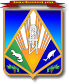 МУНИЦИПАЛЬНОЕ ОБРАЗОВАНИЕХАНТЫ-МАНСИЙСКИЙ РАЙОНХанты-Мансийский автономный округ – ЮграАДМИНИСТРАЦИЯ ХАНТЫ-МАНСИЙСКОГО РАЙОНАП О С Т А Н О В Л Е Н И Еот 05.06.2017                              			                                     № 166г. Ханты-МансийскО внесении изменений в постановление администрации Ханты-Мансийского района от 30.09.2013 № 240«Об утверждении муниципальной программы «Развитие малого и среднего предпринимательства на территории Ханты-Мансийского района на 2014 – 2019 годы»В соответствии с постановлением администрации Ханты-Мансийского района от 09.08.2013 № 199 «О программах Ханты-Мансийского района» (с изменениями на 01.12.2016 № 406), в целях содействия развитию предпринимательства Ханты-Мансийского района:1. Внести в постановление администрации Ханты-Мансийского района от 30.09.2013 № 240 «Об утверждении муниципальной программы «Развитие малого и среднего предпринимательства на территории Ханты-Мансийского района на 2014 – 2019 годы» изменения, изложив приложение к постановлению в новой редакции: «Приложениек постановлению администрацииХанты-Мансийского районаот 30.09.2013 № 240Паспорт муниципальной программы Ханты-Мансийского районаРаздел 1. Краткая характеристика текущего состояния сферы социально-экономического развития Ханты-Мансийского района Развитие малого и среднего предпринимательства является одним            из наиболее значимых направлений деятельности органов всех уровней власти в рамках решения вопросов социально-экономического развития Ханты-Мансийского района и смягчения социальных проблем. Малое предпринимательство как динамичная форма хозяйствования способствует постепенному созданию среднего класса собственников, самостоятельно обеспечивающего собственное благосостояние и достойный уровень жизни. Сфера деятельности малого предпринимательства района направлена на решение проблем занятости населения посредством создания новых рабочих мест, расширение ассортимента выпускаемой продукции и предлагаемых услуг, увеличение субъектов предпринимательства, рост налоговых поступлений.На территории Ханты-Мансийского района на 1 января 2014 года осуществляют свою деятельность 736 субъектов малого        предпринимательства, из них: 150 микропредприятий, 9 малых предприятий и 577 индивидуальных предпринимателей. В расчете 
на 10 тысяч населения это составляет 364,4 субъекта малого предпринимательства. В секторе малого бизнеса занято 1 618 человек (10,9% от среднесписочной численности работников района).По видам экономической деятельности наиболее востребованы такие виды деятельности, как розничная и оптовая торговля – 36% от общего числа субъектов малого бизнеса, платные услуги – 28% (в том числе бытовые – 27%), сельское хозяйство – 15%, обрабатывающее производство (хлебопечение, заготовка древесины, производство рыбной продукции) – 14%, строительство – 3,0%, деятельность ресторанов и кафе – 3,0%, прочие – 1,0%.За 2013 год открыли свое дело в области малого предпринимательства 148 субъектов. Наибольший процент среди субъектов, открывших свое дело, занимают индивидуальные предприниматели в сфере оказания платных услуг (39 субъектов), в сфере розничной торговли (38 субъектов), в сфере сельского хозяйства   
(22 субъекта), строительства (17 субъектов), обрабатывающее производство (18 субъектов), общественное питание (4 субъекта), прочих видов услуг (10 субъектов). В то же время в течение 2013 года                       99 субъектов малого и среднего предпринимательства прекратили свою деятельность, в том числе по поселениям: Горноправдинск – 39, Луговской – 16, Сибирский – 7, Шапша – 7, Красноленинский – 7, Кышик – 6, Кедровый – 5, Нялинское – 4, Цингалы – 3, Селиярово – 3, Выкатной – 2. Прекращение деятельности субъектов объясняется значительным повышением размера страховых взносов во внебюджетные фонды более чем в 2 раза.В 2013 году 13 индивидуальных предпринимателей заключили договоры на создание 23 дополнительных рабочих мест, фактически на все созданные рабочие места приняты безработные граждане.Механизмы Программы направлены на решение существующих проблем:недостаточность     трудовых    ресурсов     и     отсутствие    должной квалификации работников, занятых в сфере предпринимательства;низкий уровень продукции переработки, в частности, 
в агропромышленном секторе, хлебопечении, лесной отрасли;транспортная проблема: практическое отсутствие дорог с твердым покрытием.	Реализация Программы носит комплексный характер и требует координации деятельности структурных органов администрации Ханты-Мансийского района, а также взаимодействия с сельскими поселениями Ханты-Мансийского района.Раздел 2. Стимулирование инвестиционной и инновационной деятельности, развитие конкуренции и негосударственного сектора экономики2.1. Развитие материально-технической базы Субъектов, осуществляющих деятельность на территории Ханты-Мансийского района. В целях развития материально-технической базы Субъектов, осуществляющих деятельность на территории Ханты-Мансийского района, в рамках реализации мероприятий Программы компенсируются фактически понесенные и документально подтвержденные затраты Субъекта, связанные с приобретением оборудования, инвентаря, необходимого для осуществления предпринимательской деятельности.За период реализации программы с 2014 по 2016 годы на развитие материально-технической базы Субъектов, осуществляющих деятельность на территории района, направлено 11 527 тыс. рублей, в том числе из средств федерального бюджета – 802,5 тыс. рублей (что составляет 7% от объема финансирования), из средств бюджета автономного округа – 6 984,5 тыс. рублей (что составляет 61% от объема финансирования), из бюджета района – 3 740,0 тыс. рублей (что составляет 32% от объема финансирования). В связи с чем 57 Субъектами приобретено 200 единиц оборудования, спецтехники для развития лесозаготовительной деятельности и в сфере въездного, внутреннего туризма на общую сумму 28 500,0 тыс. рублей.В целях стимулирования инвестиционной деятельности в труднодоступных и отдаленных местностях Ханты-Мансийского района, не имеющих круглогодичного транспортного сообщения с дорогами с твердым покрытием, в рамках реализации мероприятий Программы Субъектам компенсируются затраты, связанные со строительством объектов недвижимого имущества, предназначенных для: реализации товаров (услуг) населению, за исключением товаров подакцизной группы; приема, хранения, переработки рыбы, дикоросов, мяса, молока; хлебопечения; растениеводства; предоставления бытовых услуг.За период реализации программы с 2014 по 2016 годы на территории Ханты-Мансийского района завершено строительство и введены в эксплуатацию 3 объекта сельскохозяйственного назначения:цех по глубокой переработке рыбы, с. Цингалы (ООО «НРО «Колмодай»);молокозавод близ с. Селиярово (КФХ Антонова С.В.);рыбоперерабатывающее предприятие «Старые Косари», близ                с. Селиярово (ООО «НРО «Обь»);Завершено строительство и введены в эксплуатацию 4 объекта потребительского рынка:магазин-пекарня в п. Сибирский (ИП Никонов А.Н.);магазин-пекарня в д. Белогорье (КФХ Веретельников С.В.);магазин в п. Луговской (ИП Трофимова Т.Ю.);салон-парикмахерская в п. Выкатной (ИП Минхаирова Е.С.).Общий объем инвестиционных вложений в рамках реализации мероприятий Программы составил 20 140,0 тыс. рублей, в том числе: средства бюджета автономного округа – 7 820,0 тыс. рублей (или 39%                 от общего объема инвестиционных вложений), бюджет района –                      750,0 тыс. рублей (или 4% от общего объема инвестиционных вложений), средства Субъектов – 11 570,0 тыс. рублей (или 57% от общего объема инвестиционных вложений).2.2. Формирование благоприятной деловой среды. В целях формирования благоприятной деловой среды в рамках реализации мероприятий Программы предоставляется финансовая поддержка в форме грантов для начинающих предпринимателей, осуществляющих деятельность менее одного года, и субъектам социального предпринимательства на реализацию предпринимательских проектов, направленных на решение социальных проблем.За период реализации программы в 2014 – 2016 годах предоставлено 22 гранта начинающим предпринимателям из 7-ми населенных пунктов района. Общая сумма грантовой поддержки составила 2 900,0 тыс. рублей, в том числе: средства федерального бюджета – 802,5 тыс. рублей (или 28% от объема финансирования), средства бюджета автономного округа – 1 657,2 тыс. рублей (или 57% от объема финансирования), средства бюджета района – 440,3 тыс. рублей (или 15% от объема финансирования). Средняя сумма гранта на одного получателя составила 132 тыс. рублей.С целью развития социального предпринимательства на территории района предоставлены гранты 3 субъектам малого предпринимательства в сумме 2 269,2 тыс. рублей, в том числе: бюджет автономного округа – 343,3 тыс. рублей (или 15% от общего объема финансирования), бюджет района – 1 925,9 тыс. рублей (или 85% от общего объема финансирования). Средняя сумма гранта на 1 получателя составила 756,0 тыс. рублей.В целях стимулирования к созданию и применению инновационных технологий с 2017 года в программу внесены дополнительные мероприятия, предусматривающие поддержку  инновационных компаний, в частности грантовая поддержка и возмещение фактически понесенных и документально подтвержденных затрат инновационных компаний.	С целью обеспечения благоприятного инвестиционного климата в районе утвержден комплексный план мероприятий по формированию благоприятного инвестиционного климата на территории Ханты-Мансийского района, направленный на оптимизацию механизмов муниципального регулирования путем сокращения административных барьеров, препятствующих развитию предпринимательской деятельности. Осуществляется:поддержка и актуализация на официальном сайте администрации Ханты-Мансийского района разделов: Малое предпринимательство и Инвестиционная деятельность;информационная поддержка и освещение на официальном сайте администрации Ханты-Мансийского района, а также в газете «Наш район» различных мероприятий с участием субъектов малого предпринимательства;организация образовательных мероприятий для субъектов малого предпринимательства и их сотрудников с целью повышения квалификации и правовой грамотности;ежегодно проводится Совет по развитию малого и среднего предпринимательства при главе Ханты-Мансийского района с участием  субъектов малого предпринимательства, общественных организаций, выражающих их интересы, на котором рассматриваются наиболее актуальные вопросы, направленные на создание благоприятных условий для ведения бизнеса;муниципальное образование Ханты-Мансийский район ежегодно участвует в конкурсе на предоставление субсидий из средств бюджета автономного округа;с целью организации работы по принципу «одного окна» на территории района создана  организация  инфраструктуры поддержки малого и среднего предпринимательства – муниципальное автономное учреждение «Организационно-методический центр» (далее – Организация инфраструктуры), предоставляющая:имущественную поддержку в соответствии с утвержденными Правилами оказания имущественной поддержки субъектам малого и среднего предпринимательства, утвержденными нормативным правовым актом администрации Ханты-Мансийского района;информационно-консультационную поддержку субъектам малого и среднего предпринимательства Ханты-Мансийского района в соответствии с утвержденными стандартами качества муниципальных услуг.В целях повышения качества и доступности услуг в социальной сфере распоряжением администрации Ханты-Мансийского района утвержден план мероприятий («дорожная карта») по поддержке доступа негосударственных организаций (коммерческих, некоммерческих) к предоставлению услуг в социальной сфере.2.3. Реализация инвестиционных проектов. В сфере   развития хлебопечения в с. Нялинское Ханты-Мансийского района (ИП Пархомчик А.Н.)  реализуется инвестиционный проект по строительству мини-пекарни с магазином. Проект  реализуется  с участием  средств  бюджета автономного округа, бюджета района (субсидия) в сумме 2,0 млн. рублей. Срок сдачи объекта – июнь 2017 года. Цель проекта – обеспечить бесперебойное производство хлеба и хлебобулочных изделий на территории села Нялинское. Производственная мощность – 50 тонн хлеба и хлебобулочных изделий в год.В сфере развития сельского хозяйства в с. Батово Ханты-Мансийского района (КФХ Воронцова А.А.) реализуется инвестиционный проект по строительству убойного цеха.Проект реализуется с участием средств бюджета автономного округа, бюджета района (субсидия) в сумме 1,26 млн. рублей. Срок сдачи объекта – июнь 2017 года. Цель проекта – организация бесперебойного производства мяса и мясных изделий. Производственная мощность –       300 тонн мяса в год.2.4. Развитие конкуренции в Ханты-Мансийском районе. 	В целях развития конкуренции и содействия импортозамещению в рамках мероприятий муниципальной программы за счет средств бюджета автономного округа и бюджета района предоставляется поддержка на: 	развитие семейного бизнеса, социального предпринимательства;приобретение оборудования, которое по бухгалтерскому учету относится к основным средствам, и лицензионных программных продуктов;проведение мероприятий, связанных с сертификацией (декларированием) продукции (продовольственного сырья) местных товаропроизводителей;осуществление деятельности в направлениях: экология, быстровозводимое домостроение, сельское хозяйство, переработка леса, сбор и переработка дикоросов, переработка отходов, рыбодобыча, рыбопереработка, ремесленническая деятельность, въездной и внутренний туризм;строительство объектов недвижимого имущества;доставку продовольственных товаров в труднодоступные и отдаленные местности Ханты-Мансийского района.Целью муниципальной программы является повышение конкурентоспособности в приоритетных видах экономической деятельности, определенных настоящей программой. Механизм реализации мероприятий  муниципальной  программы направлен на развитие конкуренции и содействие импортозамещению в приоритетных видах экономической деятельности, в том числе и на создание современных комплексов по производству продукции, внедрению передовых ресурсосберегающих технологий. Обозначенные меры способствуют снижению себестоимости продукции, произведенной на территории района, повышению ее качества, что позволяет ей конкурировать с аналогичной продукцией из соседних регионов, а также реализации за пределами автономного округа.С целью расширения доступа субъектов малого и среднего предпринимательства к закупкам организаций с муниципальным участием Ханты-Мансийского района утвержден план мероприятий («дорожная карта») на период до 2018 года, целями которой являются:увеличение доли закупок заказчиков у субъектов малого и среднего предпринимательства в общем ежегодном объеме закупок заказчиков;снятие административных, финансовых и информационных барьеров для субъектов малого и среднего предпринимательства при участии                   в закупках и поставке товаров, выполнении работ и оказании услуг для заказчиков;обеспечение максимальной открытости деятельности заказчика путем формирования ежегодных публичных докладов об эффективности закупочной системы заказчика.Раздел 3. Цели, задачи и показатели их достиженияСодействие развитию малого и среднего предпринимательства отнесено к вопросам местного значения муниципального района 
в соответствии с пп. 25 п. 1 ст. 15 Федерального закона от 06.10.2003  
№ 131-ФЗ «Об общих принципах организации местного самоуправления в Российской Федерации», формирование и осуществление муниципальных программ развития субъектов малого и среднего предпринимательства отнесено к полномочиям органов местного самоуправления в соответствии со ст. 11 Федерального закона  от 24.07.2007 № 209-ФЗ «О развитии малого и среднего предпринимательства в Российской Федерации».Основные цели и задачи увязаны с Указом Президента Российской Федерации от 28.04.2008 № 607 «Об оценке эффективности деятельности органов местного самоуправления городских округов и муниципальных районов», со Стратегией социально-экономического развития Ханты-Мансийского автономного округа – Югры до 2020 года и на период                   до 2030 года, утвержденной распоряжением Правительства Ханты-Мансийского автономного округа – Югры от 22.03.2013 № 101-рп, Стратегией социально-экономического развития Ханты-Мансийского района до 2020 года и на период до 2030 года, утвержденной постановлением администрации Ханты-Мансийского района от 17.12.2014 № 343. Мероприятия и механизмы их исполнения соответствуют подпрограмме VII «Развитие малого и среднего предпринимательства» государственной программы Ханты-Мансийского автономного округа – Югры «Социально-экономическое развитие, инвестиции и инновации Ханты-Мансийского автономного округа – Югры на 2016 – 2020 годы», утвержденной постановлением Правительства Ханты-Мансийского автономного округа – Югры от 09.10.2013 № 419-п.Основная цель муниципальной программы: создание условий для развития предпринимательства.Задачи, направленные на достижение цели:1. Финансовая поддержка субъектов предпринимательства.2. Имущественная поддержка субъектов предпринимательства.3. Информационно-консультационная поддержка субъектов предпринимательства.Целевые показатели Программы указаны в таблице 1 к Программе.Механизм расчета целевых показателей следующий:показатель «Прирост среднесписочной численности работников, занятых в сфере малого предпринимательства» определяется как отношение среднесписочной численности работников, занятых в сфере малого предпринимательства отчетного и предыдущего года, умноженное на 100, минус 100. Среднесписочная численность работников, занятых  в сфере малого предпринимательства, определяется на основе Паспорта социально-экономического положения Ханты-Мансийского района  
в разрезе сельских поселений;показатель «Количество субъектов предпринимательства  
на 10 тыс. населения» определяется как отношение количества субъектов и численности населения, умноженное на 10000. Количество субъектов предпринимательства определяется на основании информации 
о количестве поставленных на налоговый учет или снятых с учета юридических лиц и индивидуальных предпринимателей, предоставляемой межрайонной ИФНС России № 1 по Ханты-Мансийскому автономному округу – Югре. Численность населения определяется на основании сводных статистических таблиц Территориального органа Федеральной службы государственной статистики Тюменской области «Оценка численности населения»;показатель «Прирост количества субъектов предпринимательства» определяется как отношение показателя «Количество субъектов предпринимательства» отчетного года и предыдущего года, умноженное на 100, минус 100. Количество субъектов предпринимательства определяется на основании информации о количестве поставленных  на налоговый учет или снятых с учета юридических лиц и индивидуальных предпринимателей, предоставляемой межрайонной ИФНС России № 1 
по Ханты-Мансийскому автономному округу – Югре;показатель «Прирост оборота малых и средних предприятий» определяется как отношение показателя «Оборот малых и средних предприятий» отчетного года и предыдущего года, умноженное на 100, минус 100. Оборот малых и средних предприятий определяется на основе форм статистического наблюдения ПМ «Сведения об основных показателях деятельности малого предприятия», 1-ИП «Сведения о деятельности индивидуального предпринимателя.    Раздел 4. Характеристика основных мероприятий программыРешение задач и достижение цели, определенных Программой, предполагается путем реализации программных мероприятий, указанных             в таблице 2 к Программе (далее – Программные мероприятия):1. Содействие развитию малого и среднего предпринимательства               в Ханты-Мансийском районе:1.1. Развитие молодежного предпринимательства.1.2. Организация мониторинга деятельности малого и среднего предпринимательства в целях определения приоритетных направлений развития и формирование благоприятного общественного мнения о малом и среднем предпринимательстве.1.3. Проведение образовательных мероприятий для Субъектов и Организаций.1.4. Грантовая поддержка начинающих предпринимателей (субсидия).1.5. Финансовая поддержка Субъектов по приобретению оборудования (основных средств) и лицензионных программных продуктов (субсидия).          1.6. Финансовая поддержка Субъектов, осуществляющих производство хлеба в населенных пунктах, не имеющих круглогодичного транспортного сообщения с дорогами с твердым покрытием (субсидия).1.7. Финансовая поддержка Субъектов по обязательной и добровольной сертификации (декларированию) продукции (продовольственного сырья) местных товаропроизводителей (субсидия).1.8. Финансовая поддержка Организаций, оказывающих в Ханты-Мансийском районе Субъектам поддержку по бизнес-инкубированию, проведению выставок, ярмарок, конференций и иных мероприятий (направлений мероприятий), направленных на продвижение товаров, работ, услуг на региональные и международные рынки, подготовку, переподготовку и повышение квалификации кадров Субъектов и Организаций (субсидия).1.9. Создание условий для развития Субъектов, осуществляющих деятельность в направлениях: экология, быстровозводимое домостроение, сельское хозяйство, переработка леса, сбор и переработка дикоросов, переработка отходов, рыбодобыча, рыбопереработка, ремесленническая деятельность, въездной и внутренний туризм (субсидия).1.10. Финансовая поддержка Субъектов, осуществляющих производство, реализацию товаров и услуг в социально значимых видах деятельности, в части компенсации арендных платежей за нежилые помещения и по предоставленным консалтинговым услугам (субсидия).1.11. Возмещение затрат социальному предпринимательству и семейному бизнесу (субсидия).1.12. Возмещение Субъектам части затрат по строительству объектов недвижимого имущества в труднодоступных и отдаленных местностях      для целей реализации товаров (услуг) населению, за исключением товаров подакцизной группы (субсидия).1.13. Компенсация расходов Субъектов на приобретение транспортных средств для пассажирских перевозок в населенных пунктах района (субсидия).   1.14. Предоставление грантовой поддержки социальному предпринимательству (субсидия).1.15. Предоставление субсидий в форме грантов на реализацию проектов    по    сбору,   транспортировке,    утилизации  отходов   I   класса опасности (субсидия).1.16. Компенсация расходов Субъектов по доставке продовольственных товаров в труднодоступные и отдаленные местности Ханты-Мансийского района (субсидия).2. Предоставление муниципального имущества в аренду субъектам предпринимательства:2.1. Разработка Правил формирования перечня и предоставления в аренду муниципального имущества, свободного от прав третьих лиц 
(за исключением прав Субъектов). 2.2. Предоставление муниципального имущества в аренду Субъектам, в том числе через муниципальную Организацию инфраструктуры, созданную на территории Ханты-Мансийского района. 3. Повышение уровня информирования субъектов предпринимательства:3.1. Обеспечение функционирования раздела «Малое предпринимательство» на официальном сайте администрации Ханты-Мансийского района, включая ведение Реестра Субъектов – получателей поддержки.3.2. Координация деятельности Совета по развитию малого и среднего предпринимательства при администрации Ханты-Мансийского района.              4. Финансовая поддержка Субъектов, предусмотренная                      пунктами 1.4 – 1.16 настоящего раздела, предоставляется по следующим приоритетным видам экономической деятельности, в соответствии с Общероссийским классификатором видов экономической деятельности    ОК 029-2014 (КДЕС РЕД. 2):сельское, лесное хозяйство, охота, рыболовство и рыбоводство;обрабатывающие производства (кроме производства подакцизных товаров);обеспечение электрической энергией, газом и паром; кондиционирование воздуха;водоснабжение; водоотведение, организация сбора и утилизации отходов, деятельность по ликвидации загрязнений;строительство;ремонт автотранспортных средств и мотоциклов;транспортировка и хранение;деятельность гостиниц и предприятий общественного питания (кроме деятельности баров, ресторанов);деятельность в области информации и связи;	деятельность в области фотографии;	деятельность ветеринарная;	прокат и аренда товаров для отдыха и спортивных товаров;деятельность по трудоустройству и подбору персонала;деятельность по предоставлению экскурсионных туристических услуг;деятельность по обслуживанию зданий и территорий;образование;	здравоохранение и предоставление социальных услуг;деятельность в области культуры, спорта, организации досуга и развлечений (кроме деятельности по проведению азартных игр и лотереи);деятельность по предоставлению персональных услуг;розничная торговля (кроме торговли подакцизными товарами)                     в труднодоступных и отдаленных населенных пунктах района.Розничная торговля (кроме торговли подакцизными товарами)                     в труднодоступных и отдаленных населенных пунктах района относится к приоритетным только для целей реализации следующих мероприятий Программы:«Компенсация расходов Субъектов по доставке продовольственных товаров в труднодоступные и отдаленные местности Ханты-Мансийского района» (распространяется на населенные пункты с численностью не более 300 человек – по данным Территориального органа Федеральной службы государственной статистики по Тюменской области на 1 января 2013 года); «Возмещение Субъектам части затрат по строительству объектов недвижимого имущества в труднодоступных и отдаленных местностях        для целей реализации товаров (услуг) населению, за исключением товаров подакцизной группы».При этом в приоритетном порядке поддержка предоставляется Субъектам, не менее 50 процентов работников которых на последнюю отчетную дату являются инвалидами.Раздел 5. Механизм реализации муниципальной программыКомплексное управление Программой и распоряжение средствами местного бюджета в объеме бюджетных ассигнований, утвержденных                 в бюджете района на реализацию Программы на очередной финансовый год, осуществляет субъект бюджетного планирования – администрация Ханты-Мансийского района (комитет экономической политики администрации Ханты-Мансийского района). Реализация Программы представляет собой скоординированные                по срокам и направлениям действия исполнителей конкретных мероприятий, субъектов финансовой поддержки и будет осуществляться на основе договоров, заключаемых администрацией Ханты-Мансийского района в соответствии с законодательством Российской Федерации.Мероприятия, предусмотренные пунктами 1.4, 1.14 Программных мероприятий, реализуются в соответствии с Порядком предоставления грантов в форме субсидий на конкурсной основе, определенным приложением 1 к Программе. Мероприятия, предусмотренные пунктами 1.5, 1.6, 1.7, 1.9, 1.10, 1.11, 1.12, 1.13, 1.16 Программных мероприятий, реализуются в соответствии с Порядком предоставления субсидий субъектам малого и среднего предпринимательства, утвержденным нормативным правовым актом администрации Ханты-Мансийского района.Мероприятие, предусмотренное пунктом 1.8 Программных мероприятий, реализуется в соответствии с Порядком предоставления субсидий организациям инфраструктуры поддержки субъектов малого и среднего предпринимательства.Мероприятие, предусмотренное пунктом 1.15 Программных мероприятий, реализуется в соответствии с Порядком, определенным приложением 2 к Программе. Мероприятие, предусмотренное пунктом 2.2 Программных мероприятий, реализуется  в соответствии с Правилами оказания имущественной поддержки субъектам малого и среднего предпринимательства, утвержденными нормативным правовым актом администрации Ханты-Мансийского района.Мероприятия, предусмотренные пунктами 1.1, 1.2, 1.3 Программных мероприятий, реализуются в соответствии с Порядком, предусмотренным Федеральным законом от 05.04.2013 № 44-ФЗ «О контрактной системе  в сфере закупок товаров, работ, услуг для обеспечения государственных и муниципальных нужд».Мероприятие, предусмотренное пунктом 3.1 Программных мероприятий, реализуется в соответствии с нормативными правовыми актами, утвержденными администрацией Ханты-Мансийского района, 
по обеспечению наполняемости функционирования официального сайта администрации Ханты-Мансийского района. Ведение реестра Субъектов – получателей поддержки, осуществляется в соответствии с нормативным правовым актом администрации Ханты-Мансийского района.Мероприятие, предусмотренное пунктом 3.2 Программных мероприятий, реализуется в соответствии с постановлением администрации Ханты-Мансийского района «О создании Совета 
по развитию малого и среднего предпринимательства при главе Ханты-Мансийского района».Информационно-консультационная поддержка реализуется 
в соответствии с постановлением администрации Ханты-Мансийского района «О стандартах качества муниципальных услуг, оказываемых муниципальным автономным учреждением «Организационно-методический центр».Механизм реализации муниципальной программы направлен                    на эффективное планирование хода исполнения мероприятия, обеспечение контроля исполнения Программного мероприятия и включает:разработку проектов нормативных правовых актов Ханты-Мансийского района, внесение изменений в действующие нормативные правовые акты, необходимые для выполнения муниципальной программы, и внесение их на рассмотрение и утверждение администрацией и (или) Думой Ханты-Мансийского района;уточнение объемов финансирования по Программным мероприятиям на очередной финансовый год и плановый период;управление муниципальной программой, эффективное использование средств, выделенных на реализацию муниципальной программы;предоставление информации о ходе реализации Программы ежеквартально, ежегодно в комитет экономической политики администрации Ханты-Мансийского района в Порядке, утвержденном постановлением администрации Ханты-Мансийского района от 09.08.2013 № 199 «О программах Ханты-Мансийского района».Механизм взаимодействия ответственного исполнителя и соисполнителей Программы осуществляется в соответствии  с требованиями раздела IX Порядка разработки муниципальных программ Ханты-Мансийского района, их формирования, утверждения и реализации, утвержденного постановлением администрации Ханты-Мансийского района от 09.08.2013 № 199 «О программах Ханты-Мансийского района».Таблица 1 к ПрограммеЦелевые показатели муниципальной программыТаблица 2 к ПрограммеПеречень основных мероприятий муниципальной программыПриложение 1 к ПрограммеПорядок предоставления грантов в форме субсидий на конкурсной основе (далее – Порядок) I. Общие положения о предоставлении грантов в форме субсидийНастоящий Порядок предоставления грантов в форме субсидий в рамках реализации мероприятий муниципальной программы Ханты-Мансийского района «Развитие малого и среднего предпринимательства на территории Ханты-Мансийского района на 2014 – 2019 годы» (далее – Программа) устанавливает критерии и процедуру отбора начинающих предпринимателей, начинающих инновационных компаний, субъектов социального предпринимательства, имеющих право на получение гранта в форме субсидии, определяет цели, условия и порядок предоставления грантов в форме субсидий, а также порядок возврата гранта в форме субсидии в случае нарушения условий, установленных при их предоставлении.2. В настоящем Порядке используются следующие понятия:грант – средства, предоставляемые из бюджета Ханты-Мансийского района начинающим предпринимателям, начинающим инновационным компаниям, субъектам социального предпринимательства на безвозмездной и безвозвратной основе на условиях долевого финансирования целевых расходов, связанных с началом предпринимательской деятельности;субъект малого предпринимательства – субъект, соответствующий условиям, установленным статьей 4 Федерального закона от 24.07.2007     № 209-ФЗ «О развитии малого и среднего предпринимательства», и не относящийся к категориям, установленным частями 3, 4 статьи 14 указанного в настоящем пункте Федерального закона (далее – Субъект);начинающий предприниматель – впервые зарегистрированный и осуществляющий деятельность менее 1 года на территории Ханты-Мансийского района предприниматель, включая крестьянские (фермерские) хозяйства и потребительские кооперативы. Срок ведения предпринимательской деятельности начинающего предпринимателя определяется на дату подачи им заявления на получение гранта в форме субсидии;субъект социального предпринимательства – Субъект, осуществляющий деятельность, направленную на решение социальных проблем и обеспечивающий выполнение одного из следующих условий:а) обеспечение занятости инвалидов, граждан пожилого возраста, лиц, находящихся в трудной жизненной ситуации, женщин, имеющих детей в возрасте до 7 лет, сирот, выпускников детских домов (далее – лица, относящиеся к социально незащищенным группам граждан), а также лиц, освобожденных из мест лишения свободы в течение 2 лет, предшествующих дате проведения конкурсного отбора, при условии, что среднесписочная численность указанных категорий граждан среди их работников составляет не менее 50%, а доля в фонде оплаты труда –  
не менее 25%;б) осуществление деятельности по предоставлению услуг (производству товаров, выполнению работ) в следующих сферах деятельности:содействие профессиональной ориентации и трудоустройству, включая содействие занятости и самозанятости лиц, относящихся 
к социально незащищенным группам граждан;социальное обслуживание лиц, относящихся к социально незащищенным группам граждан, и семей с детьми в сфере здравоохранения, физической культуры и массового спорта, проведение занятий в детских и молодежных кружках, секциях, студиях;организация социального туризма в части экскурсионно-познавательных туров для лиц, относящихся к социально незащищенным группам граждан;оказание помощи пострадавшим в результате стихийных бедствий, экологических, техногенных или иных катастроф, социальных, национальных, религиозных конфликтов, беженцам и вынужденным переселенцам;производство и (или) реализация медицинской техники, протезно-ортопедических изделий, а также технических средств, включая автомототранспорт, материалы, которые могут быть использованы исключительно для профилактики инвалидности или реабилитации инвалидов;обеспечение культурно-просветительской деятельности (музеи, театры, школы-студии, музыкальные учреждения, творческие мастерские);предоставление образовательных услуг лицам, относящимся                         к социально незащищенным группам граждан;содействие вовлечению в социально активную деятельность лиц, относящихся к социально незащищенным группам граждан, а также лиц, освобожденных из мест лишения свободы в течение 2 лет, и лиц, страдающих наркоманией и алкоголизмом.Целью предоставления грантов в форме субсидий является авансирование части целевых расходов, связанных с началом предпринимательской деятельности:приобретение и установка производственного и непроизводственного оборудования, инвентаря, сырья, материальных запасов (в том числе игрушек, иных предметов для развития детей);приобретение программных продуктов, необходимых для реализации предпринимательского проекта;аренда помещений, используемых в целях ведения предпринимательской деятельности (за исключением арендуемых  помещений, включенных в перечень государственного и муниципального имущества в соответствии с Федеральным законом от 24.07.2007 
№ 209-ФЗ «О развитии малого и среднего предпринимательства 
в Российской Федерации»);получение лицензий и разрешений, патентов, сертификатов, необходимых для осуществления предпринимательской деятельности;сертификация (декларирование) продукции (продовольственного сырья) местных товаропроизводителей;обучение и подготовка персонала по направлению предпринимательской деятельности.Главным распорядителем бюджетных средств, осуществляющим предоставление гранта в форме субсидии,  в пределах бюджетных ассигнований, предусмотренных в бюджете Ханты-Мансийского района на соответствующий финансовый год и плановый период и лимитов бюджетных обязательств, утвержденных в установленном порядке на предоставление грантов в форме субсидий, является администрация Ханты-Мансийского района.Организационно-техническое сопровождение процедур предоставления грантов в форме субсидий осуществляет комитет экономической политики администрации Ханты-Мансийского района (далее – Комитет).Гранты в форме субсидий предоставляются на условиях Конкурса.Категории и критерии отбора Субъектов, имеющих право на участие в Конкурсе по предоставлению грантов в форме субсидий. На участие в Конкурсе по предоставлению грантов в форме субсидий вправе обратиться начинающие предприниматели, субъекты социального предпринимательства, зарегистрированные и осуществляющие на территории Ханты-Мансийского района приоритетные виды экономической деятельности, определенные настоящей муниципальной программой, за исключением Субъектов:находящихся в стадии реорганизации, ликвидации или банкротства;имеющих задолженность по уплате обязательных платежей в бюджеты всех уровней и государственные внебюджетные фонды;являющихся кредитными, страховыми организациями, инвестиционными фондами, негосударственными пенсионными фондами, профессиональными участниками рынка ценных бумаг, ломбардами;являющихся участниками соглашений о разделе продукции;являющихся учредителями (участниками) других юридических лиц, а также руководители (учредители) которых не являются учредителями (участниками) или руководителями других юридических лиц, индивидуальными предпринимателями (данное условие распространяется только на начинающие инновационные компании);осуществляющих предпринимательскую деятельность в сфере игорного бизнеса;являющихся в порядке, установленном законодательством Российской Федерации о валютном регулировании и валютном контроле, нерезидентами Российской Федерации, за исключением случаев, предусмотренных международными договорами Российской Федерации;осуществляющих производство и (или) реализацию подакцизных товаров;осуществляющих добычу и (или) реализацию полезных     ископаемых, за исключением общераспространенных полезных ископаемых;ранее получивших аналогичную поддержку (поддержку, условия оказания которой совпадают, включая форму, вид поддержки и цели ее оказания) из бюджетов всех уровней в совокупности 50 и более процентов от фактических затрат и сроки ее оказания не истекли;имеющих неисполненные обязательства по договорам и соглашениям с администрацией Ханты-Мансийского района, имеющих задолженность перед бюджетом Ханты-Мансийского района по ранее предоставленным субсидиям, кредитам;являющихся иностранными юридическими лицами, в том числе местом регистрации которых является государство или территория, включенные в утверждаемый Министерством финансов Российской Федерации перечень государств и территорий, предоставляющих льготный налоговый режим налогообложения и (или) не предусматривающих раскрытия и предоставления информации при проведении финансовых операций (офшорные зоны) в отношении таких юридических лиц (далее – офшорные компании), а также являющихся российскими юридическими лицами, в уставном (складочном) капитале которых доля участия офшорных компаний в совокупности превышает 50 процентов. II. Условия и порядок предоставления грантов в форме субсидий8. Для предоставления гранта в форме субсидии Субъект подает заявление на участие в Конкурсе по предоставлению гранта в форме субсидии с приложением следующих документов:1) копии документа, подтверждающего права и удостоверяющего личность уполномоченного представителя (за исключением доверенности, предоставляемой в подлиннике), в случае подачи заявления представителем Субъекта;     2) копии сертификата (свидетельства) о прохождении обучения основам предпринимательской деятельности (не менее 48 академических часов) (применяется исключительно в отношении Субъектов, осуществляющих деятельность менее 1 (одного) года); 3) бизнес-проекта с приложением копий документов, подтверждающих понесенные затраты в размере не менее 15 процентов 
от размера запрашиваемой суммы гранта в форме субсидии 
(с предоставлением оригиналов для сверки), в том числе на: оплату товара, работ, услуг (кассовый чек или платежное поручение с отметкой банка или квитанция к приходно-кассовому ордеру, или товарный чек, или электронные платежные документы, подтверждающие платежи через информационную платежную систему, систему Интернет);получение товара, работ, услуг (товарные накладные или товарный чек, или счет-фактура, содержащие реквизиты передающей и получающей стороны; акты приема-передачи или акты оказанных услуг, или акт взаимных расчетов (сверки);4) копии бухгалтерского баланса, налоговых деклараций                                 по применяемым специальным режимам налогообложения (для применяющих такие режимы), статистической информации в форме федерального статистического наблюдения, предоставляемых в органы статистики (применяется исключительно в отношении Субъектов, осуществляющих деятельность более 1 (одного) года);5) описи документов, подаваемых на Конкурс, подписанной Субъектом.9. В порядке межведомственного информационного взаимодействия Комитет запрашивает следующие документы:1) выписку из Единого государственного реестра юридических    лиц (для юридического лица) или выписку из единого государственного реестра индивидуальных предпринимателей (для индивидуального предпринимателя), подтверждающую регистрацию в едином государственном реестре;2) справку налогового органа, подтверждающую отсутствие задолженности по уплате налогов, страховых взносов и иных обязательных платежей в бюджеты всех уровней;3) акт осмотра о наличии арендуемого помещения, приобретенного оборудования, автомобильных, специальных транспортных средств и техники, крупного рогатого скота, оленей, корма, подписанный уполномоченным представителем администрации Ханты-Мансийского района, либо администрации сельского поселения.10. Субъект вправе самостоятельно предоставить документы, перечисленные в пункте 9 настоящего Порядка, выданные сроком не позднее 30 календарных дней до даты подачи заявления на Конкурс по состоянию на первое число месяца, предшествующего месяцу, в котором планируется заключение Договора.11. Требования к документам, предоставляемым Субъектом на  Конкурс.В заявлении указывается полное наименование, контактный телефон, наименование бизнес-проекта, испрашиваемый размер суммы гранта                  в форме субсидии (в рублях), сведения о Субъекте: дата регистрации, паспортные данные, адреса юридический, фактический, основные виды экономической деятельности в соответствии с ОКВЭД. Заявление подается в свободной или рекомендательной форме согласно приложению 1 к настоящему Порядку. Рекомендательная форма заявления размещается на официальном сайте администрации Ханты-Мансийского района (www.hmrn.ru) в разделе «Экономическое развитие//Конкурсы».Заявление и прилагаемые к нему документы:предоставляются на бумажных носителях посредством почтового отправления или нарочно в место приема документов;в отношении уполномоченного представителя Субъекта должны быть оформлены в соответствии с действующим законодательством и подтверждать права (полномочия)  на обращение от имени Субъекта  (в силу закона или наделения в установленном порядке);должны быть без повреждений, неоговоренных исправлений, непринятых сокращений, поддаваться прочтению, исключая неоднозначность толкования содержащейся в них информации и сведений;копии заверяются подписью и печатью (при наличии) Субъекта;подтверждающие фактические затраты, должны быть оформлены в соответствии с требованиями законодательства Российской Федерации, при этом бумажный носитель документов не должен иметь повреждений, текст не должен иметь не оговоренных в нем исправлений, не принятых сокращений, исполнения карандашом. Копия документа должна поддаваться прочтению, исключая неоднозначность толкования содержащейся в ней информации.не возвращаются по результатам Конкурса.Подача заявления с прилагаемыми документами на участие в Конкурсе признается согласием Субъекта с условиями предоставления гранта в форме субсидии, установленными настоящим Порядком, а также подтверждением Субъектом факта отсутствия решения об оказании поддержки по тем же основаниям и на те же цели уполномоченного органа исполнительной   власти   Ханты-Мансийского   автономного округа – Югры, органа местного самоуправления муниципального образования Ханты-Мансийского автономного округа – Югры, организациями   инфраструктуры поддержки субъектов малого и среднего предпринимательства автономного округа и достоверности документов и содержащихся в них сведений, представленных на Конкурс. 12. Гранты в форме субсидии предоставляются на конкурсной основе Субъекту на следующих условиях (также условия оказания поддержки): соответствие  условиям, установленным пунктом 7 настоящего Порядка; соответствие бизнес-проекта критериям, установленным пунктом 14 настоящего Порядка;документальное подтверждение софинансирования затрат (расходов) на реализацию бизнес-проекта в размере не менее 15 процентов от размера запрашиваемого гранта в форме субсидии;документальное подтверждение обучения основам предпринимательской деятельности в объеме не менее 48 академических часов (применяется исключительно в отношении Субъектов, осуществляющих деятельность менее 1 (одного) года);отсутствие в отношении Субъекта решения об оказании аналогичной поддержки по тем же основаниям на те же цели;отсутствие задолженности по уплате налогов и взносов в бюджеты любого уровня и государственные внебюджетные фонды;предоставление документов в соответствии с настоящим Порядком, их достоверности, в том числе и содержащихся в них сведений.13. При предоставлении гранта в форме субсидий обязательным условием предоставления, включаемым в договор о предоставлении гранта в форме субсидии, является согласие на: осуществление главным распорядителем бюджетных средств, предоставившим субсидию, и органами муниципального финансового контроля Ханты-Мансийского района проверок соблюдения получателями субсидий условий, целей и порядка их предоставления (далее – уполномоченный орган);предоставление при получении гранта в форме субсидии и в течение одного года после его получения следующих копий документов:бухгалтерского баланса, налоговых деклараций по применяемым специальным режимам налогообложения (для применяющих такие режимы), статистической информации в форме федерального статистического наблюдения, предоставляемых в органы статистики;предоставление финансового отчета по форме согласно              приложению 2 к настоящему Порядку в течение трех месяцев с момента предоставления суммы гранта в форме субсидии;возврат суммы предоставленного гранта в форме субсидии в бюджет Ханты-Мансийского района в течение 30 календарных дней с момента получения выставленного требования о возврате гранта в форме субсидии в бюджет Ханты-Мансийского района (далее – требование);возврат суммы предоставленного гранта в форме субсидии в случае неиспользования полученных средств гранта в форме субсидии в течение трех месяцев с момента предоставления гранта в форме субсидии;на обеспечение занятости лиц, относящихся к социально незащищенным группам граждан, а также лиц, освобожденных из мест лишения свободы в течение 2 лет, предшествующих дате проведения конкурсного отбора, при условии, что среднесписочная численность указанных категорий граждан среди их работников составляет не менее 50%, а доля в фонде оплаты труда – не менее 25% , в случае заявления     на участие в конкурсе на предоставление гранта в форме субсидии  по условию оказания поддержки, установленному подпунктом а) пункта 2 настоящего Порядка;запрет на приобретение за счет средств полученной суммы гранта в форме субсидии иностранной валюты, за исключением операций, осуществляемых в соответствии с валютным законодательством Российской Федерации при закупке (поставке) высокотехнологичного импортного оборудования, сырья и комплектующих изделий, а также связанных с достижением целей предоставления этих средств иных операций;	целевое использование приобретенного оборудования, автомобильных, специальных транспортных средств, техники в течение 3 лет с даты перечисления суммы гранта в форме субсидии.14. Для предоставления гранта в форме субсидии бизнес-проект  должен быть направлен на осуществление деятельности по приоритетным видам экономической деятельности, предусмотренным муниципальной Программой    на территории Ханты-Мансийского района, в том числе предусматривать:количество сохраненных и вновь созданных рабочих мест; кадровый состав, необходимый для реализации бизнес-проекта; экономическую эффективность деятельности, выраженную в чистой приведенной стоимости проекта (NPV);бюджетную эффективность, выраженную в уплате налогов 
в бюджеты всех уровней; социальную эффективность, выраженную в создании рабочих мест, оказании услуг, выполнении работ для граждан, особо нуждающихся 
в социальной защите.15. Грант в форме субсидии предоставляется в пределах бюджетных обязательств на текущий финансовый год, при этом размер гранта 
на одного получателя поддержки не превышает:200 000 (двухсот тысяч) рублей для начинающих предпринимателей;400 000 (четырехсот тысяч) рублей для субъектов социального предпринимательства;500 000 (пятисот тысяч) рублей для начинающих инновационных компаний. 	 16. В случае признания Субъекта победителем Конкурса им предоставляется письменное согласие о включении его персональных данных (фамилии, имени, отчества, идентификационного номера налогоплательщика) в реестр субъектов малого и среднего предпринимательства – получателей поддержки администрации Ханты-Мансийского района сроком на три года, оформленное в соответствии   с требованиями статьи 9 Федерального закона от 27.07.2006 № 152-ФЗ           «О защите персональных данных».17. Решение о сроках проведения Конкурса принимается Комитетом  в соответствии со сроками доведенных бюджетных обязательств. 18. Конкурс организуется в два этапа:первый этап – прием и регистрация документов, проводится 
в течение 30 рабочих дней с момента опубликования информационного сообщения о проведении Конкурса;второй этап – защита бизнес-проектов и определение победителей Конкурса – получателей поддержки путем предоставления гранта в форме субсидии, проводится не позднее 20 рабочих дней со дня окончания  приема документов, указанного в информационном сообщении 
о проведении Конкурса.19. Конкурс объявляется путем размещения Комитетом информационного сообщения в газете «Наш район» и на официальном сайте администрации Ханты-Мансийского района (www.hmrn.ru) в разделе «Экономическое развитие / Конкурсы», в котором указываются место, срок и порядок приема документов Комитетом, а также номер справочного телефона и информация о контактном лице для получения консультаций по вопросам организации и участия в Конкурсе.20. Заявление и прилагаемые к нему документы регистрируются                     в день их поступления в Комитет специалистом отдела труда, предпринимательства и потребительского рынка Комитета в информационной единой системе электронного документооборота и делопроизводства органов местного самоуправления Ханты-Мансийского района с указанием даты поступления документов и с присвоением регистрационного номера (далее – заявка).21. По окончании срока приема заявок их рассмотрение осуществляется экспертным советом (далее – экспертный совет) на предмет их соответствия условиям предоставления гранта в форме субсидии, установленным настоящим Порядком, в срок не более 
10 рабочих дней. Экспертный совет действует на основании Положения об экспертном совете по предоставлению грантов в форме субсидий согласно приложению 3 к настоящему Порядку.22. По результатам рассмотрения заявок принимается решение                     о допуске или об отказе к участию в Конкурсе в форме протокола заседания экспертного совета путем прямого голосования членов экспертного совета, присутствующих на заседании.23. В течение не более 5 рабочих дней с даты подписания протокола заседания экспертного совета Комитет письменно информирует Субъект о допуске к защите бизнес-проекта и дате ее проведения или мотивированном отказе в допуске к защите бизнес-проекта посредством факсимильной связи либо нарочно.24. В случае поступления на Конкурс одного заявления экспертный совет принимает решение о признании конкурса несостоявшимся, рассматривает заявку на  соответствие условиям, установленным             пунктом 12 настоящего Порядка. Принятие решения об оказании поддержки путем предоставления гранта в форме субсидии и заключение договора с единственным участником Конкурса допускается на основании решения экспертного совета. 25. В случае принятия решения о признании Конкурса несостоявшимся Комитет вправе повторно объявить Конкурс.26. Защита бизнес-проекта осуществляется путем участия Субъекта 
в заседании экспертного совета в форме публичного выступления по представлению бизнес-проекта в течение не более 10 минут.27. В период представления бизнес-проекта каждый член экспертного совета оценивает бизнес-проект путем заполнения оценочного листа, содержащего критерии оценки, по форме согласно приложению 4 к настоящему Порядку. 28. На основании оформленных оценочных листов членов экспертного совета секретарь экспертного совета по каждому Субъекту рассчитывает общий оценочный балл по следующей формуле:КK = Ко1 + Ко2,  где:КK – член конкурсной комиссии;Ко – критерии оценки;1, 2,…5 – количество критериев оценки;Ob = КК1 + КК2,  где:Ob – общий оценочный балл;КК – член конкурсной комиссии;1, 2,…7 – количество членов конкурсной комиссии, присутствующих на заседании.29. Победителями Конкурса признаются Субъекты, набравшие общий оценочный балл не менее 25. В случае, если более одного Субъекта  получают одинаковый общий оценочный балл  при испрашиваемой сумме  гранта в форме субсидии в максимальном размере, проводится повторное голосование членов Комиссии, и победитель определяется по числу голосов членов Комиссии.30. Решения экспертного совета оформляются протоколом заседания. Оценочные листы, подписанные членами экспертного совета, являются неотъемлемой частью протокола. 31. В течение не более 5 рабочих дней с даты подписания протокола заседания экспертной комиссией Комитет письменно информирует Субъект о предоставлении гранта в форме субсидии или мотивированном отказе в предоставлении гранта в форме субсидии посредством факсимильной связи либо нарочно.32. Протоколы заседаний экспертного совета размещаются Комитетом на официальном сайте администрации Ханты-Мансийского района в разделе «Экономическое развитие/Конкурсы» в течение                        2 рабочих дней с даты  их подписания.33. На основании протокола заседания экспертного совета Комитет               в течение 2 рабочих дней оформляет и вносит на утверждение распоряжение администрации Ханты-Мансийского района об оказании поддержки победителям Конкурса путем предоставления гранта в форме субсидии с указанием источника финансирования. 34. На основании распоряжения администрации Ханты-Мансийского района о предоставлении гранта в форме субсидии Комитет в течение  
2 рабочих дней оформляет договор о предоставлении гранта в форме субсидии по форме согласно приложению 5 к настоящему Порядку и организует его подписание победителем Конкурса в срок 
не более 30 рабочих дней. 35.  Предоставление гранта в форме субсидии осуществляется путем перечисления размера денежных средств на расчетный счет победителя Конкурса на основании заключенного договора о предоставлении гранта             в форме субсидии (далее – договор) в течение не более 5 рабочих дней  с момента его подписания и поступления в управление по учету  и отчетности администрации Ханты-Мансийского района.36. В случае нарушения условий предоставления гранта в форме субсидии в соответствии с настоящим Порядком и заключенным договором Комитетом выставляется требование в течение 5 рабочих дней со дня установления факта нарушения, в том числе установленного по результатам проверки уполномоченного органа.37. В случае невыполнения требования взыскание суммы субсидии осуществляется в судебном порядке.38. Возврат остатка суммы гранта в форме субсидии, предоставленного в отчетном финансовом году и неиспользованного 
в течение трех месяцев с момента предоставления суммы гранта в форме субсидии, осуществляется получателем субсидии в текущем финансовом году путем перечисления денежной суммы на расчетный счет администрации Ханты-Мансийского района, указанный в заключенном договоре, в течение 30 дней со дня получения уведомления о возврате.Приложение 1 к Порядку предоставления грантов в форме субсидий на конкурсной основе  Рекомендательная форма   В администрацию Ханты-Мансийского района	от_____________________________________________________________________________________                                       (полное наименование субъекта, контактный телефон/факс)Заявление на участие в конкурсе по предоставлению гранта в форме субсидии  	Прошу предоставить грант в форме субсидии на реализацию бизнес-проекта  __________________________________________________________________________________________ (его наименование)в сумме_______________________ рублей.Сведения о субъекте: Я уведомлен, что информация будет занесена в реестр субъектов малого и среднего предпринимательства – получателей поддержки в соответствии с Федеральным законом от 24.07.2007 № 209-ФЗ «О развитии малого и среднего предпринимательства в Российской Федерации».Настоящим подтверждаю, что в отношении меня уполномоченным органом исполнительной власти Ханты-Мансийского автономного округа – Югры, администрацией Ханты-Мансийского района, организациями инфраструктуры поддержки субъектов малого и среднего предпринимательства Ханты-Мансийского автономного округа – Югры решение о предоставлении гранта по тем же основаниям на те же цели не принималось.Настоящим подтверждаю, что в отношении меня не проводится процедура ликвидации или банкротства в соответствии с законодательством Российской Федерации, моя деятельность не приостановлена в порядке, предусмотренном Кодексом Российской Федерации об административных правонарушениях, не нахожусь в стадии реорганизации.Настоящим подтверждаю, что все представленные мной сведения и документы являются достоверными.С условиями предоставления гранта ознакомлен и согласен.Подпись заявителя (законного представителя) _______________________________________                                 _____________________          МП                                                                           (расшифровка подписи)                                                        Дата______________ Приложение 2 к Порядку предоставления грантов в форме субсидий на конкурсной основеФинансовый отчет о целевом расходовании гранта, полученного в форме субсидии   _______________________________________________________________(наименование организации, индивидуального предпринимателя)Получен грант в форме субсидии в сумме _______________ рублей.   	1. Израсходовано   	 2. Оригиналы первичных бухгалтерских документов, подтверждающие целевое  использование  предоставленных                     денежных  средств, хранятся в бухгалтерии     ________________________________________________________________.(наименование организации, индивидуального предпринимателя)Приложение: копии первичных  бухгалтерских документов.Руководитель ___________________________                                             МПГлавный бухгалтер ______________________Приложение 3 к Порядку предоставления грантов в форме субсидий на конкурсной основеПоложениеоб экспертном совете по предоставлению грантов в форме субсидий              (далее – Положение об экспертном совете)1.1. Экспертный совет по предоставлению грантов в форме субсидий (далее – экспертный совет) создан для рассмотрения документов, в том числе бизнес-проектов, представленных на конкурс по предоставлению гранта в форме субсидии и определения победителей конкурса среди начинающих предпринимателей, субъектов социального предпринимательства (далее – субъекты).1.2. В своей деятельности экспертный совет руководствуется Федеральным законом от 24.07.2007 № 209-ФЗ «О развитии малого                     и среднего предпринимательства в Российской Федерации», постановлением Правительства Ханты-Мансийского автономного округа – Югры от 09.10.2013 № 419-п «О государственной программе Ханты-Мансийского автономного округа – Югры «Социально-экономическое развитие, инвестиции и инновации Ханты-Мансийского автономного округа – Югры на 2014 – 2020 годы», постановлением администрации района от 30.09.2013 № 240 «Об утверждении муниципальной программы «Развитие малого и среднего предпринимательства на территории Ханты-Мансийского района на 2014 – 2019 годы», иными нормативными правовыми актами, регулирующими оказание поддержки субъектам малого и среднего предпринимательства путем предоставления грантов     в форме субсидии.1.3. К функциям экспертного совета относится совершение действий и принятие решений в пределах и в сроки, установленные порядком предоставления грантов в форме субсидии, утвержденным постановлением администрации Ханты-Мансийского района.1.4. Формой деятельности экспертного совета является заседание. Протокол заседания оформляется секретарем экспертного совета                         и подписывается председателем экспертного совета (в его отсутствие – заместителем председателя экспертного совета) и всеми присутствующими членами экспертного совета.1.5. Заседание экспертного совета ведет председатель экспертного совета, в его отсутствие – заместитель председателя экспертного совета.1.6. Заседание экспертного совета считается правомочным, если                   на нем присутствует не менее половины членов. Порядок ведения заседания определяется экспертным советом самостоятельно.1.7. Должностной состав экспертного совета установлен приложением к настоящему Положению.Приложение к Положению об экспертном совете Должностной состав экспертного советапо предоставлению грантов в форме субсидий Заместитель главы Ханты-Мансийского района, курирующий деятельность комитета экономической политики администрации Ханты-Мансийского района, председатель экспертного советаПредседатель комитета экономической политики администрации Ханты-Мансийского района, заместитель председателя экспертного совета	Специалист-эксперт отдела труда, предпринимательства и потребительского рынка управления реального сектора экономики комитета экономической политики администрации Ханты-Мансийского района, секретарь экспертного совета	Члены экспертного совета: Заместитель главы района по финансам, председатель комитета по финансам администрации Ханты-Мансийского районаНачальник управления по учету и отчетности администрации Ханты-Мансийского районаНачальник управления реального сектора экономики комитета экономической политики администрации Ханты-Мансийского районаНачальник отдела труда, предпринимательства и потребительского рынка управления реального сектора экономики комитета экономической политики администрации Ханты-Мансийского районаДиректор казенного учреждения Ханты-Мансийского автономного округа – Югры «Ханты-Мансийский центр занятости населения»  
(по согласованию)Директор муниципального автономного учреждения Ханты-Мансийского района «Организационно-методический центр» 
(по согласованию)Член Совета по развитию малого и среднего предпринимательства              при администрации Ханты-Мансийского района (по согласованию).Приложение 4 к Порядку предоставления грантов в форме субсидий на конкурсной основеОЦЕНОЧНЫЙ ЛИСТНаименование организации, фамилия, имя, отчество индивидуального предпринимателя – инициатора бизнес-проекта _________________________________.Название бизнес-проекта ______________________________________________.Место реализации бизнес-проекта ______________________________________.В каждой строке необходимо поставить любой знак, соответствующий клетке оценочного балла. Общая сумма баллов_____________________________________        __________________________________________________	(подпись)	                           (расшифровка подписи члена экспертной комиссии)Дата_________________20___  годаПриложение 5 к Порядкупредоставления грантов в форме субсидий на конкурсной основеДоговор №_____о предоставлении гранта в форме субсидии г. Ханты-Мансийск                   		          «____»_________20___ годаАдминистрация Ханты-Мансийского района, именуемая в дальнейшем «Распорядитель», в лице ________________________________________________________________, действующего на основании __________________, с одной стороны, 
и _____________________, именуемый в дальнейшем «Получатель»,                  в лице_____________________________________________________________________(должность, фамилия, имя, отчество уполномоченного представителя Получателя, действующего на основании ___________________________________________________________________________,(указывается утвержденный в установленном порядке документ, определяющий полномочия уполномоченного представителя «Получателя»), с другой стороны, именуемые при совместном упоминании «Стороны», а при упоминании по отдельности «Сторона», на основании распоряжения администрации Ханты-Мансийского района от «___»__________20__года №____-р, заключили настоящий договор о нижеследующем.1. Предмет договора1.1. Распорядитель предоставляет Получателю на безвозмездной и безвозвратной основе в 20__ г. грант в форме субсидии в сумме _________руб.______коп.       ______________________________________)                                					(указывается сумма цифрами и прописью)путем перечисления суммы на расчетный счет Получателя.2. Права и обязанности Сторон2.1.   Получатель вправе:2.1.1. Получить грант в форме субсидии из бюджета Ханты-Мансийского района  на реализацию проекта ______________________________________________________________.2.1.2. Запрашивать у Распорядителя разъяснения и уточнения относительно предмета настоящего договора.2.2. Получатель обязан:2.2.1. Обеспечить сохранность учетной документации, подтверждающей выполнение обязательств по настоящему договору, в течение 4 лет после прекращения его действия.2.2.2. Обеспечить в течение 5 рабочих дней со дня получения уведомления от Распорядителя или органа муниципального финансового контроля доступ к учетной документации на проведение проверок соблюдения Получателем условий, целей и порядка  предоставления гранта в форме субсидии.2.2.3. Представить в течение 10 рабочих дней со дня получения уведомления  от Распорядителя дополнительные документы, необходимые пояснения к отчетным и учетным данным и иную информацию, необходимую для осуществления контроля.2.2.4. Представить в течение 10 рабочих дней со дня получения запроса от Распорядителя в период предоставления гранта и в течение одного года после предоставления гранта следующих документов: копий бухгалтерского баланса, налоговых деклараций по применяемым специальным режимам налогообложения (для применяющих такие режимы), статистической информации в виде копий форм федерального статистического наблюдения, предоставляемых в органы статистики.2.2.5. Дать согласие и оказывать полное содействие на осуществление Распорядителем и органом муниципального финансового контроля проверок соблюдения получателем гранта условий, целей и порядка предоставления гранта в форме субсидии.2.2.6. Направить полученные денежные средства гранта в форме субсидии на осуществление предпринимательской деятельности 
в соответствии с представленным бизнес-проектом: на приобретение____________________________________________________.2.2.7. Использовать приобретенное за счет гранта оборудование (основные средства) или лицензионный программный продукт на территории Ханты-Мансийского района в течение 3 лет с момента получения гранта.2.2.8. В течение трех месяцев со дня получения суммы гранта представить финансовый отчет о целевом использовании денежных средств согласно приложению к настоящему договору с приложением документов, подтверждающих расходы получателя гранта (подтверждающие оплату: кассовый чек или платежное поручение с отметкой банка или квитанция к приходно-кассовому ордеру, или товарный чек, или электронные платежные документы, подтверждающие платежи через информационную платежную систему, систему Интернет; подтверждающие получение: товарные накладные или товарный чек, или счет-фактура, содержащие реквизиты передающей и получающей стороны; акты приема-передачи или акты оказанных услуг, или акт взаимных расчетов (сверки).2.2.9. Не приобретать за счет гранта иностранной валюты, за исключением операций, осуществляемых в соответствии с валютным законодательством Российской Федерации при закупке (поставке) высокотехнологичного импортного оборудования, сырья и комплектующих изделий, а также связанных с достижением целей предоставления этих средств иных операций, определенных нормативными правовыми актами, муниципальными правовыми актами, регулирующими предоставление гранта в форме субсидии Получателем.2.2.10. Принимать участие в социально значимых мероприятиях (выставках, ярмарках, конференциях), проводимых на территории  Ханты-Мансийского района и имеющих отношение к деятельности Получателя.2.2.11. В течение 36 месяцев с момента предоставления гранта представлять в адрес Распорядителя отчеты о деятельности, содержащие качественные и количественные показатели деятельности, а также действия, осуществленные в целях развития предпринимательской деятельности в соответствии с бизнес-проектом (представленным Получателем гранта на экспертном совете по предоставлению грантов 
в форме субсидий):в течение 12 месяцев после предоставления суммы гранта – не реже одного раза  в квартал.По истечении 36 месяцев после предоставления суммы гранта Получатель представляет отчет  о деятельности по реализации бизнес-проекта за трехлетний период.2.2.12. Представлять Распорядителю документы, подтверждающие созданные (сохраненные) рабочие места, один раз в год (в случае, если это предусмотрено бизнес-проектом).2.2.13. Осуществить возврат суммы предоставленного гранта в форме субсидии в бюджет Ханты-Мансийского района в течение 
30 календарных дней с момента получения выставленного требования 
о возврате гранта в форме субсидии в бюджет Ханты-Мансийского района в следующих случаях:в случае неиспользования полученных средств гранта в форме субсидии в течение трех месяцев с момента предоставления гранта 
в форме субсидии;в случае не обеспечения занятости лиц, относящихся к социально незащищенным группам граждан, а также лиц, освобожденных из мест лишения свободы в течение 2 лет, предшествующих дате проведения конкурсного отбора, при этом среднесписочная численность указанных категорий граждан среди работников Получателя составляет менее 50%, 
а доля в фонде оплаты труда – менее 25%  (в случае наличия данного обязательства в бизнес-проекте Получателя представленного Получателем гранта на экспертном совете по предоставлению грантов в форме субсидий);в случае нарушения условий предоставления гранта в форме субсидии в соответствии с заключенным договором, выявленных Распорядителем, в том числе  по результатам проверки Распорядителя.2.3. Распорядитель вправе:2.3.1. Осуществлять проверки соблюдения Получателем условий, целей и порядка предоставления гранта, достоверности представляемой им информации о расходовании средств гранта, выполнении условий настоящего договора и иной информации о финансово-хозяйственной деятельности Получателя.2.3.2. Направлять требование в письменном виде Получателю о расторжении договора и возврате гранта с указанием причин для возврата гранта, размера средств, подлежащих возврату, а также срока возврата денежных средств в следующих случаях:а) неисполнение Получателем гранта требований настоящего договора и (или) требований о предоставлении отчетности, предусмотренной настоящим договором;б) нарушение Получателем гранта условий настоящего договора;в) выявление в ходе контрольных мероприятий Распорядителем случаев предоставления недостоверных сведений в представленных Получателем гранта отчетах;г) прекращение деятельности по направлениям, отраженным в бизнес-проекте до истечения 3-х лет со дня получения гранта;д) при недостижении количественных и качественных показателей                               в соответствии с бизнес-проектом.2.4. Распорядитель обязан:2.4.1. Предоставить грант Получателю в течение 5 рабочих дней со дня подписания настоящего договора посредством перечисления в установленном порядке средств на расчетный счет Получателя согласно указанным в настоящем договоре банковским реквизитам в пределах бюджетных ассигнований.2.4.2. Предоставлять по требованию Получателя информацию, связанную  с исполнением обязательств по настоящему договору.3. Срок действия договораНастоящий договор вступает в силу со дня его подписания и действует до полного исполнения Сторонами условий настоящего договора.4. Ответственность Сторон4.1. За неисполнение, ненадлежащее или несвоевременное исполнение обязательств по настоящему договору Стороны несут ответственность, предусмотренную действующим законодательством Российской Федерации.4.2. В случае нарушения Получателем условий, установленных                             при предоставлении гранта, соответствующие средства подлежат возврату                         в бюджет Ханты-Мансийского района.5. Порядок рассмотрения споров5.1. Все разногласия и споры по настоящему договору решаются Сторонами путем переговоров.5.2. В случае невозможности урегулирования возникшего спора путем переговоров спор подлежит рассмотрению в соответствии с законодательством Российской Федерации в Арбитражном суде Ханты-Мансийского автономного округа – Югры.6. Форс-мажор6.1. Стороны освобождаются от ответственности за частичное или полное неисполнение обязательств по настоящему договору в случае, если оно явилось следствием действия обстоятельств непреодолимой силы, а именно чрезвычайных и непредотвратимых при данных условиях обстоятельств: стихийных природных явлений (землетрясений, наводнений, пожара), действий объективных внешних факторов (военные действия, акты органов государственной, муниципальной власти), смерти Получателя, а также других чрезвычайных обстоятельств, подтвержденных в установленном законодательством порядке, препятствующих надлежащему исполнению обязательств по настоящему договору, которые возникли после заключения настоящего договора, на время действия этих обстоятельств, если эти обстоятельства непосредственно повлияли на исполнение Сторонами  своих обязательств, а также которые Стороны были не в состоянии предвидеть и предотвратить.6.2. О наступлении обстоятельств непреодолимой силы Стороны обязаны письменно в срок не более 14 календарных дней с момента их наступления информировать друг друга.6.3. В случаях наступления обстоятельств, указанных в п. 6.1 настоящего договора, срок исполнения Сторонами обязательств по настоящему договору продлевается соразмерно времени, в течение которого действуют эти обстоятельства, за исключением смерти Получателя.6.4. Если обстоятельства, перечисленные в п. 6.1 настоящего договора, и их последствия продолжают действовать более двух месяцев (за исключением смерти Получателя), Стороны проводят переговоры для определения альтернативных способов исполнения настоящего договора.6.5. Сторона, для которой создалась невозможность исполнения обязательств по настоящему договору вследствие обстоятельств непреодолимой силы, должна известить другую Сторону в письменной форме без промедления о наступлении этих обстоятельств, но не позднее 10 дней с момента их наступления. Извещение должно содержать данные 
о наступлении и характере указанных обстоятельств и о возможных их последствиях. Сторона должна также без промедления не позднее 10 дней известить другую Сторону в письменной форме о прекращении этих обстоятельств.7. Порядок изменения и расторжения договора7.1. Любые изменения и дополнения к настоящему договору действительны при условии, если они совершены в письменной форме и подписаны уполномоченными на то представителями Сторон и заверены печатями обеих Сторон (при наличии).7.2. В случае изменения у одной из Сторон настоящего договора наименования, юридического, фактического адреса, банковских реквизитов, Сторона обязана письменно уведомить другую Сторону 
в течение 5 календарных дней.7.3. Настоящий договор может быть расторгнут по соглашению Сторон в случаях, предусмотренных законодательством Российской Федерации.7.4. Настоящий договор расторгается в одностороннем порядке 
в следующих случаях:7.4.1. При установлении факта представления Получателем недостоверных сведений о целевом использовании гранта.7.4.2. При неисполнении или ненадлежащем исполнении Получателем обязательств по настоящему договору.7.5. В случае одностороннего расторжения настоящего договора Распорядитель направляет требование в письменной форме Получателю о возврате гранта с указанием суммы возврата и даты расторжения договора. При этом договор считается расторгнутым с даты, указанной в требовании.8. Прочие условия8.1. Получатель гарантирует, что на момент заключения настоящего договора  в отношении него не проводится процедура ликвидации, отсутствует решение арбитражного суда о признании его банкротом и об открытии конкурсного производства, деятельность не приостановлена в порядке, предусмотренном Кодексом Российской Федерации об административных правонарушениях.8.2. Во всем, что не предусмотрено настоящим договором, Стороны руководствуются действующим законодательством Российской Федерации.8.3. Любое уведомление или иное сообщение, направляемое Сторонами друг другу по настоящему договору, должно быть совершено в письменной форме. Такое уведомление или сообщение считается направленным надлежащим образом, если оно доставлено адресату посыльным или заказным письмом по адресу, указанному Стороной при заключении настоящего договора, и за подписью уполномоченного лица.8.4. Настоящий договор составлен в двух экземплярах, имеющих равную юридическую силу, по одному для каждой из Сторон.	9. Юридические адреса и банковские реквизиты и подписи Сторон:Распорядитель:					       Получатель:_______________/____________/                   ______________/____________/ МП                                                                      МП                 			Приложение 2 к ПрограммеПорядокпредоставления субсидий в форме грантов на реализацию проектов                         по сбору, транспортировке, утилизации отходов I класса опасности                       на территории Ханты-Мансийского района1. Настоящий Порядок предоставления субсидий в форме грантов                    на реализацию проектов по сбору, транспортировке, утилизации отходов                   I класса опасности на территории Ханты-Мансийского района (далее – Порядок) определяет механизм предоставления субсидий (грантов)                         из бюджета Ханты-Мансийского района юридическим лицам                               и индивидуальным предпринимателям, являющимся в соответствии                           с Федеральным законом от 24.07.2007 № 209-ФЗ «О развитии малого                    и среднего предпринимательства в Российской Федерации» субъектами малого и среднего предпринимательства (далее – Субъекты), осуществляющими деятельность, направленную на реализацию проектов по сбору, транспортировке, утилизации отходов I класса опасности 
(далее – субсидии). 2. Субсидия предоставляется по мероприятию «Представление субсидий в форме грантов на реализацию проектов по сбору, транспортировке, утилизации отходов I класса опасности (субсидия)» муниципальной программы Ханты-Мансийского района «Развитие малого и среднего предпринимательства на территории Ханты-Мансийского района на 2014 – 2019 годы», утвержденной постановлением администрации района от 30.09.2013 № 240 (далее – Программа),  
по итогам конкурсного отбора (далее – конкурс).3. Предоставление субсидий осуществляется в пределах бюджетных ассигнований, утвержденных решением Думы Ханты-Мансийского района.4. Организатором конкурса на предоставление субсидии является комитет экономической политики администрации района, уполномоченный на исполнение мероприятия Программы (далее – уполномоченный орган).	5. Объявление о проведении конкурса размещается в газете                       «Наш район» и на официальном сайте администрации Ханты-Мансийского района в сети Интернет и включает:	5.1. Сроки приема заявлений на участие в конкурсе и документов.5.2. Время   и   место   приема   заявлений   на   участие    в   конкурсе и  документов, почтовый  адрес  для  направления   заявлений   на   участие                        в конкурсе.	5.3. Номер справочного телефона и информацию о контактном лице для получения консультаций по вопросам порядка оказания финансовой поддержки.6. Субсидии предоставляются при соблюдении Субъектами следующих условий:6.1. Регистрация и осуществление деятельности на территории Ханты-Мансийского района.6.2. Софинансирование собственными средствами реализации проекта в размере не менее 15 процентов от размера запрашиваемой субсидии.7. Для участия в конкурсе Субъектами предоставляются 
в уполномоченный орган следующие документы (далее – документы):7.1. Заявление на участие по форме согласно приложению 1 
к настоящему Порядку.7.2. Резюме проекта по форме согласно приложению 2 к настоящему Порядку.7.3. Перечень затрат по форме согласно приложению 3 к настоящему Порядку.7.4. Копия документа, удостоверяющего личность – для индивидуальных предпринимателей, копия учредительных документов – для юридических лиц (с предоставлением оригиналов для сверки); копия документа, подтверждающего права (полномочия) представителя, если                    с заявлением обращается представитель заявителя (с предоставлением оригиналов для сверки).7.5. Копия лицензии на осуществление деятельности 
по обезвреживанию и размещению отходов I класса опасности либо копия договора на прием и обезвреживание отходов I класса опасности 
с организацией, имеющей указанную лицензию (с предоставлением оригиналов для сверки).	7.6. Копии документов, подтверждающих понесенные затраты  на реализацию проекта в размере не менее 15 процентов  от запрашиваемого размера субсидии (с предоставлением оригиналов  для сверки).7.7. Выписка из Единого государственного реестра юридических лиц либо индивидуальных предпринимателей, выданная не ранее двух месяцев             до дня подачи заявления.	7.8. Документы, подтверждающие отсутствие задолженности на дату не позднее месяца с момента подачи заявления у юридического лица или индивидуального предпринимателя перед Федеральной налоговой службой Российской Федерации по Ханты-Мансийскому автономному округу – Югре, Отделением Пенсионного фонда Российской Федерации в Ханты-Мансийском автономном округе – Югре, Региональным отделением Фонда социального страхования Российской Федерации по Ханты-Мансийскому автономному округу – Югре.8. Документы, указанные в пункте 7 настоящего Порядка, должны соответствовать требованиям законодательства Российской Федерации, при этом бумажный носитель документа не должен иметь повреждений, текст не должен иметь не оговоренных в нем исправлений, не принятых сокращений, исполнения карандашом. Копии документов должны поддаваться прочтению, исключая неоднозначность толкования содержащейся в них информации.Документы, указанные в пунктах 7.7 и 7.8 настоящего Порядка, запрашиваются уполномоченным органом в порядке межведомственного информационного взаимодействия, заявитель вправе предоставить                         их по собственной инициативе.9. Уполномоченный орган проводит отбор представленных Субъектами документов на предмет их соответствия условиям и требованиям настоящего Порядка с целью допуска к публичной защите либо отказа в допуске.10. В допуске к публичной защите отказывается по следующим основаниям:10.1. У Субъекта имеется просроченная задолженность по налоговым платежам и иным обязательным платежам в бюджетную систему Российской Федерации.10.2. Субъектом представлена недостоверная информация.10.3. Субъектом не представлен необходимый пакет документов                      в соответствии с пунктом 7 настоящего Порядка.10.4. Субъект не соответствует условиям статей 3, 4 Федерального закона от 24.07.2007 № 209-ФЗ «О развитии малого и среднего предпринимательства в Российской Федерации».10.5. Субъектом ранее получена поддержка из бюджетов всех уровней в размере 50 и более процентов от заявляемых затрат  по представленному проекту.10.6. Субъект подал заявление после окончания установленного срока приема документов.11. Субъекты, прошедшие отбор, проводят публичную защиту своих проектов. Экспертный совет по предоставлению субсидий в форме грантов на реализацию проектов по сбору, транспортировке, утилизации отходов           I класса опасности на территории Ханты-Мансийского района (далее – экспертный совет) рассматривает проекты в соответствии с оценкой критериев проекта, на основе итогов публичной защиты принимает решение о признании победителей конкурса.11.1. Оценка критериев проекта:11.2. Экспертный совет действует на основании Положения                          об экспертном совете – приложение 4 к настоящему Порядку.12. Конкурс должен быть проведен в срок не позднее 30 дней с даты окончания приема заявлений на участие в конкурсе.13. Размер субсидии не может превышать лимита бюджетных ассигнований по указанному мероприятию, предусмотренных решением Думы Ханты-Мансийского района на текущий финансовый год. Конкретный размер субсидии определяется пропорционально доле целевых затрат, предусмотренных проектами Субъектов, и оценке критериев проекта (баллов).14. Решение о предоставлении субсидии принимается простым большинством голосов членов экспертного совета и оформляется протоколом.15. После принятия экспертным советом решения с победителями конкурса заключаются договоры о предоставлении субсидии.16. Победители конкурса, заключившие договоры о предоставлении субсидии, признаются получателями субсидий.17. Субсидия должна быть использована по целевому назначению                   в текущем финансовом году. Направление расходования субсидии: приобретение, доставка и монтаж оборудования, инвентаря, пользование транспортными, утилизационными услугами, аренда транспортных средств, нежилых помещений для хранения и содержания транспортных средств, оборудования, оплата коммунальных услуг по содержанию нежилого помещения, приобретение горюче-смазочных материалов  для осуществления предпринимательской деятельности. 18. Контроль за предоставлением и целевым использованием субсидии осуществляет администрация района:	18.1. Управление по учету и отчетности администрации района                 на основании отчетов, предоставленных Субъектом в установленные сроки, осуществляет проверку соблюдения условий и целей выдачи субсидий. 	18.2. Комитет по финансам администрации района осуществляет проверку соблюдения условий, целей и порядка предоставления субсидий                          их получателями в рамках плана контрольных мероприятий.18.3. Комитет экономической политики администрации района осуществляет общий контроль за выполнением условий договора                           и имеет право посещения объектов деятельности Субъекта в период действия договора.19. Субъекты несут полную ответственность, предусмотренную действующим законодательством, за целевое использование средств                        в соответствии с договором о предоставлении субсидий.20. Субъекты ежеквартально в сроки, установленные договором, предоставляют отчет об использовании субсидии. К отчету принимаются затраты, в том числе понесенные в году, предшествующем текущему календарному году.21. Нарушением условий использования средств субсидии, полученной Субъектом, являются:21.1. Недостоверность предоставленных сведений и (или) документов, послуживших основанием для предоставления субсидии.21.2. Несоблюдение условий предоставления субсидии.21.3. Неисполнение или ненадлежащее исполнение обязательств                             по договору о предоставлении субсидии.22. Факт допущенного получателем нарушения условий использования средств субсидии фиксируется актом администрации района о выявленном нарушении, на основании которого выставляется требование о возврате субсидии в связи с допущенным нарушением. 23. Средства субсидии, использованные их получателями 
с нарушением условий, подлежат возврату в бюджет Ханты-Мансийского района.24. В течение десяти рабочих дней с момента выявления нарушения администрацией района выставляется требование о возврате суммы субсидии (далее – требование), в котором указывается основание  и денежная сумма, подлежащая возврату, при этом прилагается копия акта 
о выявленном нарушении.25. Требование является основанием для добровольного возврата бюджетных средств Ханты-Мансийского района, полученных в форме субсидии, в связи с нецелевым использованием.26. Получатель в течение десяти рабочих дней с даты получения требования обязан перечислить денежную сумму на счет, указанный 
в договоре о предоставлении субсидии, и направить копию платежного поручения об исполнении.27. В случае образования неиспользованного остатка субсидии получатель обязан в письменной форме уведомить об этом орган администрации района в порядке, установленном договором о предоставлении субсидии, и в течение 30 календарных дней со дня получения письменного уведомления о необходимости возврата неиспользованного остатка субсидии перечислить его в бюджет Ханты-Мансийского района.28. В случае отказа в возврате субсидии в добровольном порядке субсидия взыскивается в судебном порядке в соответствии с законодательством Российской Федерации.Приложение 1 к Порядку предоставления субсидий в форме грантов на реализацию проектов по сбору, транспортировке, утилизации отходов I класса опасности на территории Ханты-Мансийского районаВ администрацию Ханты-Мансийского района	от______________________________________                                       (полное наименование заявителя, контактный телефон)Заявка на предоставление гранта 	Прошу предоставить грант на реализацию проекта__________________________в сумме_______________________ рублей.Сведения о субъекте Настоящим подтверждаю, что осуществляю деятельность и имею регистрацию на территории Ханты-Мансийского района, не осуществляется стадия реорганизации, ликвидации или банкротства, не имею задолженности по уплате обязательных платежей в бюджеты всех уровней и государственные внебюджетные фонды;                       не осуществляется производство и реализация подакцизных товаров, добыча                            и реализация полезных ископаемых, за исключением общераспространенных полезных ископаемых; не являюсь кредитной, страховой организацией, инвестиционным фондом, негосударственным пенсионным фондом, профессиональным участником рынка ценных бумаг, ломбардом; не являюсь участником соглашений о разделе продукции; не осуществляю деятельность в сфере игорного бизнеса, не являюсь нерезидентом Российской Федерации, за исключением случаев, предусмотренных международными договорами Российской Федерации; ранее соответствующую поддержку из бюджетов всех уровней в совокупности                     50 процентов и более от фактических затрат не получал.С условиями предоставления субсидии ознакомлен и согласен. Согласен на предоставление в период оказания поддержки и в течение одного года после ее окончания следующих документов: копии бухгалтерского баланса                    и налоговых деклараций по применяемым специальным режимам налогообложения (для применяющих такие режимы), а также статистической информации в виде копий форм федерального статистического наблюдения, предоставляемой в органы статистики, за исключением форм, направленных на подготовку, переподготовку                      и повышение квалификации кадров.Подпись заявителя (законного представителя)   _______________________  МП                                                                                                  (расшифровка подписи)                                                        Приложение 2 к Порядку предоставления субсидий в форме грантов на реализацию проектов по сбору, транспортировке, утилизации отходов I класса опасности на территории Ханты-Мансийского районаРезюме бизнес-проектаПриложение 3 к Порядку предоставления субсидий в форме грантов на реализацию проектов по сбору, транспортировке, утилизации отходов I класса опасности на территории Ханты-Мансийского районаПеречень затрат на реализацию проекта ________________________________________________________________________________________________________________________________Подпись заявителя (законного представителя) ________________________            МП                                                                      (расшифровка подписи)Приложение 4 к Порядку предоставления субсидий в форме грантов на реализацию проектов по сбору, транспортировке, утилизации отходов I класса опасности на территории Ханты-Мансийского районаПоложениеоб экспертном совете по предоставлению субсидий в форме грантов                   на реализацию проектов по сбору, транспортировке, утилизации отходов I класса опасности на территории Ханты-Мансийского района1.1. Экспертный совет по предоставлению субсидий в форме грантов (далее – экспертный совет) создан для принятия решений по предоставлению субсидий в форме грантов Субъектам, осуществляющим деятельность, направленную на реализацию проектов по сбору, транспортировке, утилизации отходов I класса опасности  на территории Ханты-Мансийского района.1.2. В своей деятельности экспертный совет руководствуется Федеральным законом от 24.07.2007 № 209-ФЗ «О развитии малого  и среднего предпринимательства в Российской Федерации», постановлением администрации района от 30.09.2013 № 240 «Об утверждении муниципальной программы «Развитие малого и среднего предпринимательства на территории Ханты-Мансийского района              на 2014 – 2019 годы», иными нормативными правовыми актами, регулирующими оказание поддержки субъектам малого и среднего предпринимательства.1.3. К функциям экспертного совета относится оценка проектов, вынесение решения о предоставлении субсидии либо отказе.1.4. Заседание экспертного совета проводится по мере необходимости в соответствии со сроками окончания приема документов на конкурс.1.5. Заседание экспертного совета ведет председатель экспертного совета, в его отсутствие – заместитель председателя экспертного совета.1.6. Заседание экспертного совета считается правомочным, если                   на нем присутствует не менее половины членов. Порядок обсуждения вопросов на заседании определяется экспертным советом самостоятельно.1.7. Решение экспертного совета оформляется протоколом, который подписывает председатель экспертного совета (в его отсутствие – заместитель председателя экспертного совета) и все присутствующие члены экспертного совета. 1.8. Состав экспертного совета определен приложением 
к настоящему Положению.Приложение к Положению об экспертном совете по предоставлению субсидий в форме грантов на реализацию проектов по сбору, транспортировке, утилизации отходов I класса опасности на территории Ханты-Мансийского районаСостав экспертного советапо предоставлению субсидий в форме грантов на реализацию проектов                    по сбору, транспортировке, утилизации отходов I класса опасности                        на территории Ханты-Мансийского района, по должностямЗаместитель главы Ханты-Мансийского района, курирующий деятельность комитета экономической политики, председатель экспертного советаПредседатель комитета экономической политики администрации Ханты-Мансийского района, заместитель председателя экспертного советаСпециалист-эксперт отдела труда, предпринимательства и потребительского рынка управления реального сектора экономики комитета экономической политики администрации Ханты-Мансийского района, секретарь экспертного советаЧлены экспертного совета:Заместитель главы Ханты-Мансийского района по финансам, председатель комитета по финансамЗаместитель главы Ханты-Мансийского района, директор департамента строительства, архитектуры и ЖКХНачальник управления по учету и отчетности администрации Ханты-Мансийского районаДиректор муниципального автономного учреждения Ханты-Мансийского района «Организационно-методический центр» 
(по согласованию)Член Совета по развитию малого и среднего предпринимательства              при главе Ханты-Мансийского района (по согласованию)».Наименованиемуниципальной программы«Развитие малого и среднего предпринимательства       на территории Ханты-Мансийского района                             на 2014 – 2019 годы»Дата утверждениямуниципальной программы  (наименование                    и номерсоответствующегонормативного правового акта)постановление администрации Ханты-Мансийского района от 30.09.2013 № 240 «Об утверждении муниципальной программы «Развитие малого                     и среднего предпринимательства на территории Ханты-Мансийского района на 2014 – 2019 годы»Ответственный исполнительмуниципальной программыадминистрация Ханты-Мансийского района (комитет экономической политики администрации Ханты-Мансийского района)Соисполнителимуниципальной программыдепартамент имущественных и земельных отношений администрации Ханты-Мансийского районаЦели муниципальной программысоздание условий для развития предпринимательстваЗадачи муниципальной программы1. Финансовая поддержка субъектов предпринимательства2. Имущественная поддержка субъектов предпринимательства3. Информационно-консультационная поддержка субъектов предпринимательстваПодпрограммы или основные мероприятия1. Содействие развитию малого и среднего предпринимательства в Ханты-Мансийском районе2. Предоставление муниципального имущества                      в аренду субъектам предпринимательства3. Повышение уровня информирования субъектов предпринимательстваЦелевые показатели муниципальной программы1. Прирост среднесписочной численности работников, занятых в сфере малого предпринимательства, –               не менее 0,5 % ежегодно            2. Количество субъектов предпринимательства                 на 10 тыс. населения – не менее 411,8 единиц3. Прирост количества субъектов предпринимательства – не менее 0,7 % ежегодно            4. Прирост оборота малых и средних предприятий –  не менее 0,9 % ежегодно     Сроки реализации  муниципальной программы2014 – 2019 годыФинансовое обеспечение муниципальной программыобщий объем финансирования Программы составит 36 771,65 тыс. рублей, в том числе:2014 год – 13 857,5 тыс. рублей;2015 год – 6 835,65 тыс. рублей;2016 год – 7 815,8 тыс. рублей;2017 год – 8 262,7 тыс. рублей;2018 год – 0,0 тыс. рублей;2019 год – 0,0 тыс. рублей;федеральный бюджет – 802,5 тыс. рублей, в том числе:2014 год – 802,5 тыс. рублей;2015 год – 0,0 тыс. рублей;2016 год – 0,0 тыс. рублей;2017 год – 0,0 тыс. рублей;2018 год – 0,0 тыс. рублей;2019 год – 0,0 тыс. рублей;бюджет автономного округа – 25 093,25 тыс. рублей, в том числе:2014 год – 8 179,1 тыс. рублей;2015 год – 5 035,65 тыс. рублей;2016 год – 5 715,8 тыс. рублей;2017 год – 6 162,7 тыс. рублей;2018 год – 0,0 тыс. рублей;2019 год – 0,0 тыс. рублей;бюджет района – 10 875,9 тыс. рублей, в том числе:2014 год – 4 875,9 тыс. рублей;2015 год – 1 800,0 тыс. рублей;2016 год – 2 100,0 тыс. рублей;2017 год – 2100,0 тыс. рублей;2018 год – 0,0 тыс. рублей;2019 год – 0,0 тыс. рублей № по-ка-за-те-ляНаименование показателей результатовБазовый показа-тель на начало реали-зации муни-ципаль-ной прог-раммыЗначения показателя по годамЗначения показателя по годамЗначения показателя по годамЗначения показателя по годамЗначения показателя по годамЗначения показателя по годамЦелевое значение показателя на момент окончания действия муници-пальной программы№ по-ка-за-те-ляНаименование показателей результатовБазовый показа-тель на начало реали-зации муни-ципаль-ной прог-раммы2014год2015год2016год2017год2018год2019годЦелевое значение показателя на момент окончания действия муници-пальной программы1   23456  7   8   9  101.Прирост среднесписоч-ной численности работников, занятых в сфере малого предпринима-тельства, % к предыду-щему году           не менее 0,5не менее 0,5не менее 0,50,6не менее 0,500не менее 0,5 2.Количество субъектов предпринима-тельства на 10 тыс. населения, единиц364,4396,6399,8429,0411,800411,83.Прирост количества субъектов предпринима-тельства, %  к предыду-щему годуне менее 0,7не менее 0,7не менее 0,70,7не менее 0,700не менее 0,7 4.Прирост оборота малых и средних предприятий, % к предыду-щему годуне менее 0,9не менее 0,9не менее 0,91,8не менее 0,900не менее 0,9 Номер основ-ного меро-приятияОсновные мероприятия муниципальной программы (связь мероприятий с показателями муниципальной программы)Ответственный исполнитель (соисполнитель)Источники финансированияФинансовые затраты на реализацию (тыс. рублей)Финансовые затраты на реализацию (тыс. рублей)Финансовые затраты на реализацию (тыс. рублей)Финансовые затраты на реализацию (тыс. рублей)Финансовые затраты на реализацию (тыс. рублей)Финансовые затраты на реализацию (тыс. рублей)Финансовые затраты на реализацию (тыс. рублей)Номер основ-ного меро-приятияОсновные мероприятия муниципальной программы (связь мероприятий с показателями муниципальной программы)Ответственный исполнитель (соисполнитель)Источники финансированиявсегов том числев том числев том числев том числев том числев том числеНомер основ-ного меро-приятияОсновные мероприятия муниципальной программы (связь мероприятий с показателями муниципальной программы)Ответственный исполнитель (соисполнитель)Источники финансированиявсего2014 год 2015 год2016 год2017год2018год2019год12345678910111.Основное мероприятие:Содействие развитию малого и среднего предпринимательства в Ханты-Мансийском районе (показатели 1, 2, 3)администрация Ханты-Мансийского района (комитет экономической политики далее – КЭП)всего36 771,6513 857,506 835,657 815,808 262,70,000,001.Основное мероприятие:Содействие развитию малого и среднего предпринимательства в Ханты-Мансийском районе (показатели 1, 2, 3)администрация Ханты-Мансийского района (комитет экономической политики далее – КЭП)федеральный бюджет802,50802,500,000,000,000,000,001.Основное мероприятие:Содействие развитию малого и среднего предпринимательства в Ханты-Мансийском районе (показатели 1, 2, 3)администрация Ханты-Мансийского района (комитет экономической политики далее – КЭП)бюджет автономного округа25 093,258 179,105 035,655 715,806 162,700,000,001.Основное мероприятие:Содействие развитию малого и среднего предпринимательства в Ханты-Мансийском районе (показатели 1, 2, 3)администрация Ханты-Мансийского района (комитет экономической политики далее – КЭП)бюджет района – всего10 875,904 875,901 800,002 100,002 100,000,000,001.Основное мероприятие:Содействие развитию малого и среднего предпринимательства в Ханты-Мансийском районе (показатели 1, 2, 3)администрация Ханты-Мансийского района (комитет экономической политики далее – КЭП)в том числе:1.Основное мероприятие:Содействие развитию малого и среднего предпринимательства в Ханты-Мансийском районе (показатели 1, 2, 3)администрация Ханты-Мансийского района (комитет экономической политики далее – КЭП)средства бюджета района9 378,854 403,181 464,001 799,171 712,50,000,001.Основное мероприятие:Содействие развитию малого и среднего предпринимательства в Ханты-Мансийском районе (показатели 1, 2, 3)администрация Ханты-Мансийского района (комитет экономической политики далее – КЭП)средства бюджета района на софинансирование расходов за счет средств федерального бюджета42,2442,240,000,000,000,000,001.Основное мероприятие:Содействие развитию малого и среднего предпринимательства в Ханты-Мансийском районе (показатели 1, 2, 3)администрация Ханты-Мансийского района (комитет экономической политики далее – КЭП)средства бюджета района на софинансирование расходов за счет средств бюджета автономного округа1 454,81430,48336,00300,83387,50,000,001.Основное мероприятие:Содействие развитию малого и среднего предпринимательства в Ханты-Мансийском районе (показатели 1, 2, 3)администрация Ханты-Мансийского района (комитет экономической политики далее – КЭП)привлеченные средства0,000,000,000,000,000,000,001.Основное мероприятие:Содействие развитию малого и среднего предпринимательства в Ханты-Мансийском районе (показатели 1, 2, 3)администрация Ханты-Мансийского района (комитет экономической политики далее – КЭП)бюджет сельских поселений района0,000,000,000,000,000,000,001.1.Развитие молодежного предпринимательстваадминистрация Ханты-Мансийского района (КЭП)всего400,00100,00100,00100,00100,000,000,001.1.Развитие молодежного предпринимательстваадминистрация Ханты-Мансийского района (КЭП)бюджет автономного округа380,0095,0095,0095,0095,000,000,001.1.Развитие молодежного предпринимательстваадминистрация Ханты-Мансийского района (КЭП)бюджет района – всего20,005,005,005,005,000,000,001.1.Развитие молодежного предпринимательстваадминистрация Ханты-Мансийского района (КЭП)в том числе:1.1.Развитие молодежного предпринимательстваадминистрация Ханты-Мансийского района (КЭП)средства бюджета района0,000,000,000,000,000,000,001.1.Развитие молодежного предпринимательстваадминистрация Ханты-Мансийского района (КЭП)средства бюджета района на софинансирование расходов за счет средств бюджета  автономного округа20,005,005,005,05,000,000,001.2.Организация мониторинга деятельности малого   и среднего предпринимательства в целях определения приоритетных направлений развития и формирование благоприятного общественного мнения о малом и среднем предпринимательствеадминистрация Ханты-Мансийского района (КЭП)всего1 400,00250,00250,00300,00600,000,000,001.2.Организация мониторинга деятельности малого   и среднего предпринимательства в целях определения приоритетных направлений развития и формирование благоприятного общественного мнения о малом и среднем предпринимательствеадминистрация Ханты-Мансийского района (КЭП)бюджет автономного округа1 013,60190,00190,00190,00443,600,000,001.2.Организация мониторинга деятельности малого   и среднего предпринимательства в целях определения приоритетных направлений развития и формирование благоприятного общественного мнения о малом и среднем предпринимательствеадминистрация Ханты-Мансийского района (КЭП)бюджет района – всего386,4060,0060,00110,00156,400,000,001.2.Организация мониторинга деятельности малого   и среднего предпринимательства в целях определения приоритетных направлений развития и формирование благоприятного общественного мнения о малом и среднем предпринимательствеадминистрация Ханты-Мансийского района (КЭП)в том числе:1.2.Организация мониторинга деятельности малого   и среднего предпринимательства в целях определения приоритетных направлений развития и формирование благоприятного общественного мнения о малом и среднем предпринимательствеадминистрация Ханты-Мансийского района (КЭП)средства бюджета района326,4050,0050,00100,00126,40,000,001.2.Организация мониторинга деятельности малого   и среднего предпринимательства в целях определения приоритетных направлений развития и формирование благоприятного общественного мнения о малом и среднем предпринимательствеадминистрация Ханты-Мансийского района (КЭП)средства бюджета района на софинансирование расходов за счет средств бюджета автономного округа60,0010,0010,0010,0030,000,000,001.3.Проведение образовательных мероприятий для Субъектов и Организацийадминистрация Ханты-Мансийского района (КЭП)всего707,40147,10160,30200,00200,000,000,001.3.Проведение образовательных мероприятий для Субъектов и Организацийадминистрация Ханты-Мансийского района (КЭП)бюджет автономного округа667,40137,10150,30190,00190,000,000,001.3.Проведение образовательных мероприятий для Субъектов и Организацийадминистрация Ханты-Мансийского района (КЭП)бюджет района – всего40,0010,0010,0010,0010,000,000,001.3.Проведение образовательных мероприятий для Субъектов и Организацийадминистрация Ханты-Мансийского района (КЭП)в том числе:1.3.Проведение образовательных мероприятий для Субъектов и Организацийадминистрация Ханты-Мансийского района (КЭП)средства бюджета района4,872,782,090,000,000,000,001.3.Проведение образовательных мероприятий для Субъектов и Организацийадминистрация Ханты-Мансийского района (КЭП)средства бюджета района на софинансирование расходов за счет средств бюджета автономного округа35,137,227,9110,0010,000,000,001.4.Грантовая поддержка начинающих предпринимателей (субсидия)администрация Ханты-Мансийского района (КЭП)всего3 100,001 000,001 000,00900,00200,000,000,001.4.Грантовая поддержка начинающих предпринимателей (субсидия)администрация Ханты-Мансийского района (КЭП)федеральный бюджет  802,50802,500,000,000,000,000,001.4.Грантовая поддержка начинающих предпринимателей (субсидия)администрация Ханты-Мансийского района (КЭП)бюджет автономного округа1 805,70147,50950,00559,70148,500,000,001.4.Грантовая поддержка начинающих предпринимателей (субсидия)администрация Ханты-Мансийского района (КЭП)бюджет района – всего491,8050,0050,00340,351,500,000,001.4.Грантовая поддержка начинающих предпринимателей (субсидия)администрация Ханты-Мансийского района (КЭП)в том числе:1.4.Грантовая поддержка начинающих предпринимателей (субсидия)администрация Ханты-Мансийского района (КЭП)средства бюджета района352,340,000,00310,8441,500,000,001.4.Грантовая поддержка начинающих предпринимателей (субсидия)администрация Ханты-Мансийского района (КЭП)средства бюджета района на софинансирование расходов за счет средств федерального бюджета41,3841,380,000,000,000,000,001.4.Грантовая поддержка начинающих предпринимателей (субсидия)администрация Ханты-Мансийского района (КЭП)средства бюджета района на софинансирование расходов за счет средств бюджета автономного округа98,088,6250,0029,4610,000,000,001.5.Финансовая поддержка Субъектов по приобретению оборудования (основных средств) и лицензионных программных продуктов (субсидия)администрация Ханты-Мансийского района (КЭП)всего4 576,7658,10551,001 667,61 700,00,000,001.5.Финансовая поддержка Субъектов по приобретению оборудования (основных средств) и лицензионных программных продуктов (субсидия)администрация Ханты-Мансийского района (КЭП)бюджет автономного округа2 294,80108,10201,001 017,60968,100,000,001.5.Финансовая поддержка Субъектов по приобретению оборудования (основных средств) и лицензионных программных продуктов (субсидия)администрация Ханты-Мансийского района (КЭП)бюджет района – всего2 281,9550,00350,00650,0731,90,000,001.5.Финансовая поддержка Субъектов по приобретению оборудования (основных средств) и лицензионных программных продуктов (субсидия)администрация Ханты-Мансийского района (КЭП)в том числе:1.5.Финансовая поддержка Субъектов по приобретению оборудования (основных средств) и лицензионных программных продуктов (субсидия)администрация Ханты-Мансийского района (КЭП)средства бюджета района2 127,07544,31339,42596,44646,90,000,001.5.Финансовая поддержка Субъектов по приобретению оборудования (основных средств) и лицензионных программных продуктов (субсидия)администрация Ханты-Мансийского района (КЭП)средства бюджета района на софинансирование расходов за счет средств бюджета автономного округа154,835,6910,5853,5685,000,000,001.6.Финансовая поддержка Субъектов, осуществляющих производство хлеба в населенных пунктах, не имеющих круглогодичного транспортного сообщения с дорогами с твердым покрытием (субсидия) администрация Ханты-Мансийского района (КЭП)всего0,000,000,000,000,000,000,001.6.Финансовая поддержка Субъектов, осуществляющих производство хлеба в населенных пунктах, не имеющих круглогодичного транспортного сообщения с дорогами с твердым покрытием (субсидия) администрация Ханты-Мансийского района (КЭП)бюджет автономного округа0,000,000,000,000,000,000,001.6.Финансовая поддержка Субъектов, осуществляющих производство хлеба в населенных пунктах, не имеющих круглогодичного транспортного сообщения с дорогами с твердым покрытием (субсидия) администрация Ханты-Мансийского района (КЭП)бюджет района – всего0,000,000,000,000,000,000,001.6.Финансовая поддержка Субъектов, осуществляющих производство хлеба в населенных пунктах, не имеющих круглогодичного транспортного сообщения с дорогами с твердым покрытием (субсидия) администрация Ханты-Мансийского района (КЭП)в том числе:1.6.Финансовая поддержка Субъектов, осуществляющих производство хлеба в населенных пунктах, не имеющих круглогодичного транспортного сообщения с дорогами с твердым покрытием (субсидия) администрация Ханты-Мансийского района (КЭП)средства бюджета района0,000,000,000,000,000,000,001.6.Финансовая поддержка Субъектов, осуществляющих производство хлеба в населенных пунктах, не имеющих круглогодичного транспортного сообщения с дорогами с твердым покрытием (субсидия) администрация Ханты-Мансийского района (КЭП)средства бюджета района на софинансирование расходов за счет средств бюджета автономного округа0,000,000,000,000,000,000,001.7.Финансовая поддержка Субъектов по обязательной и добровольной сертификации (декларированию) продукции (продовольственного сырья) местных товаропроизводителей (субсидия)администрация Ханты-Мансийского района (КЭП)всего567,90100,00100,00155,20212,700,000,001.7.Финансовая поддержка Субъектов по обязательной и добровольной сертификации (декларированию) продукции (продовольственного сырья) местных товаропроизводителей (субсидия)администрация Ханты-Мансийского района (КЭП)бюджет автономного округа374,3090,0090,0085,20109,100,000,001.7.Финансовая поддержка Субъектов по обязательной и добровольной сертификации (декларированию) продукции (продовольственного сырья) местных товаропроизводителей (субсидия)администрация Ханты-Мансийского района (КЭП)бюджет района – всего193,6010,0010,0070,00103,600,000,001.7.Финансовая поддержка Субъектов по обязательной и добровольной сертификации (декларированию) продукции (продовольственного сырья) местных товаропроизводителей (субсидия)администрация Ханты-Мансийского района (КЭП)в том числе:1.7.Финансовая поддержка Субъектов по обязательной и добровольной сертификации (декларированию) продукции (продовольственного сырья) местных товаропроизводителей (субсидия)администрация Ханты-Мансийского района (КЭП)средства бюджета района169,645,265,2665,5293,60,000,001.7.Финансовая поддержка Субъектов по обязательной и добровольной сертификации (декларированию) продукции (продовольственного сырья) местных товаропроизводителей (субсидия)администрация Ханты-Мансийского района (КЭП)средства бюджета района на софинансирование расходов за счет средств бюджета автономного округа23,964,744,744,4810,000,000,001.8.Финансовая поддержка Организаций, оказывающих в Ханты-Мансийском районе Субъектам поддержку по бизнес-инкубированию, проведению выставок, ярмарок, конференций и иных мероприятий (направлений мероприятий), направленных на продвижение товаров, работ, услуг на региональные и международные рынки, подготовку, переподготовку и повышение квалификации кадров Субъектов и Организаций (субсидия)администрация Ханты-Мансийского района (КЭП)всего0,000,000,000,000,000,000,001.8.Финансовая поддержка Организаций, оказывающих в Ханты-Мансийском районе Субъектам поддержку по бизнес-инкубированию, проведению выставок, ярмарок, конференций и иных мероприятий (направлений мероприятий), направленных на продвижение товаров, работ, услуг на региональные и международные рынки, подготовку, переподготовку и повышение квалификации кадров Субъектов и Организаций (субсидия)администрация Ханты-Мансийского района (КЭП)бюджет автономного округа0,000,000,000,000,000,000,001.8.Финансовая поддержка Организаций, оказывающих в Ханты-Мансийском районе Субъектам поддержку по бизнес-инкубированию, проведению выставок, ярмарок, конференций и иных мероприятий (направлений мероприятий), направленных на продвижение товаров, работ, услуг на региональные и международные рынки, подготовку, переподготовку и повышение квалификации кадров Субъектов и Организаций (субсидия)администрация Ханты-Мансийского района (КЭП)бюджет района – всего0,000,000,000,000,000,000,001.8.Финансовая поддержка Организаций, оказывающих в Ханты-Мансийском районе Субъектам поддержку по бизнес-инкубированию, проведению выставок, ярмарок, конференций и иных мероприятий (направлений мероприятий), направленных на продвижение товаров, работ, услуг на региональные и международные рынки, подготовку, переподготовку и повышение квалификации кадров Субъектов и Организаций (субсидия)администрация Ханты-Мансийского района (КЭП)в том числе:1.8.Финансовая поддержка Организаций, оказывающих в Ханты-Мансийском районе Субъектам поддержку по бизнес-инкубированию, проведению выставок, ярмарок, конференций и иных мероприятий (направлений мероприятий), направленных на продвижение товаров, работ, услуг на региональные и международные рынки, подготовку, переподготовку и повышение квалификации кадров Субъектов и Организаций (субсидия)администрация Ханты-Мансийского района (КЭП)средства бюджета района0,000,000,000,000,000,000,001.8.Финансовая поддержка Организаций, оказывающих в Ханты-Мансийском районе Субъектам поддержку по бизнес-инкубированию, проведению выставок, ярмарок, конференций и иных мероприятий (направлений мероприятий), направленных на продвижение товаров, работ, услуг на региональные и международные рынки, подготовку, переподготовку и повышение квалификации кадров Субъектов и Организаций (субсидия)администрация Ханты-Мансийского района (КЭП)средства бюджета района на софинансирование расходов за счет средств бюджета автономного округа0,000,000,000,000,000,000,001.9.Создание условий для развития Субъектов, осуществляющих деятельность в направлениях: экология, быстровозводимое домостроение, сельское хозяйство, переработка леса, сбор и переработка дикоросов, переработка отходов, рыбодобыча, рыбопереработка, ремесленническая деятельность, въездной и внутренний туризм (субсидия)администрация Ханты-Мансийского района (КЭП)всего8 404,301 668,801 485,802 399,72 850,000,000,001.9.Создание условий для развития Субъектов, осуществляющих деятельность в направлениях: экология, быстровозводимое домостроение, сельское хозяйство, переработка леса, сбор и переработка дикоросов, переработка отходов, рыбодобыча, рыбопереработка, ремесленническая деятельность, въездной и внутренний туризм (субсидия)администрация Ханты-Мансийского района (КЭП)бюджет автономного округа6 304,60718,801 085,802 000,002 500,000,000,001.9.Создание условий для развития Субъектов, осуществляющих деятельность в направлениях: экология, быстровозводимое домостроение, сельское хозяйство, переработка леса, сбор и переработка дикоросов, переработка отходов, рыбодобыча, рыбопереработка, ремесленническая деятельность, въездной и внутренний туризм (субсидия)администрация Ханты-Мансийского района (КЭП)бюджет района – всего 2 099,70950,00400,00399,70350,000,000,001.9.Создание условий для развития Субъектов, осуществляющих деятельность в направлениях: экология, быстровозводимое домостроение, сельское хозяйство, переработка леса, сбор и переработка дикоросов, переработка отходов, рыбодобыча, рыбопереработка, ремесленническая деятельность, въездной и внутренний туризм (субсидия)администрация Ханты-Мансийского района (КЭП)в том числе:1.9.Создание условий для развития Субъектов, осуществляющих деятельность в направлениях: экология, быстровозводимое домостроение, сельское хозяйство, переработка леса, сбор и переработка дикоросов, переработка отходов, рыбодобыча, рыбопереработка, ремесленническая деятельность, въездной и внутренний туризм (субсидия)администрация Ханты-Мансийского района (КЭП)средства бюджета района1 746,65912,17332,54294,44207,50,000,001.9.Создание условий для развития Субъектов, осуществляющих деятельность в направлениях: экология, быстровозводимое домостроение, сельское хозяйство, переработка леса, сбор и переработка дикоросов, переработка отходов, рыбодобыча, рыбопереработка, ремесленническая деятельность, въездной и внутренний туризм (субсидия)администрация Ханты-Мансийского района (КЭП)средства бюджета района на софинансирование расходов за счет средств бюджета автономного округа353,0537,8367,46105,26142,50,000,001.10.Финансовая поддержка Субъектов, осуществляющих производство, реализацию товаров и услуг в социально значимых видах деятельности, в части компенсации арендных платежей за нежилые помещения и по предоставленным консалтинговым услугам (субсидия)администрация Ханты-Мансийского района (КЭП)всего1 622,32307,60414,72400,00500,000,000,001.10.Финансовая поддержка Субъектов, осуществляющих производство, реализацию товаров и услуг в социально значимых видах деятельности, в части компенсации арендных платежей за нежилые помещения и по предоставленным консалтинговым услугам (субсидия)администрация Ханты-Мансийского района (КЭП)бюджет автономного округа1 442,60287,60300,00380,00475,000,000,001.10.Финансовая поддержка Субъектов, осуществляющих производство, реализацию товаров и услуг в социально значимых видах деятельности, в части компенсации арендных платежей за нежилые помещения и по предоставленным консалтинговым услугам (субсидия)администрация Ханты-Мансийского района (КЭП)бюджет района – всего179,7220,00114,7220,0025,000,000,001.10.Финансовая поддержка Субъектов, осуществляющих производство, реализацию товаров и услуг в социально значимых видах деятельности, в части компенсации арендных платежей за нежилые помещения и по предоставленным консалтинговым услугам (субсидия)администрация Ханты-Мансийского района (КЭП)в том числе:1.10.Финансовая поддержка Субъектов, осуществляющих производство, реализацию товаров и услуг в социально значимых видах деятельности, в части компенсации арендных платежей за нежилые помещения и по предоставленным консалтинговым услугам (субсидия)администрация Ханты-Мансийского района (КЭП)средства бюджета района103,794,8698,930,000,000,000,001.10.Финансовая поддержка Субъектов, осуществляющих производство, реализацию товаров и услуг в социально значимых видах деятельности, в части компенсации арендных платежей за нежилые помещения и по предоставленным консалтинговым услугам (субсидия)администрация Ханты-Мансийского района (КЭП)средства бюджета района на софинансирование расходов за счет средств бюджета автономного округа75,9315,1415,7920,0025,000,000,001.11.Возмещение затрат социальному предпринимательству и семейному бизнесу (субсидия)администрация Ханты-Мансийского района (КЭП)всего3 700,00900,00900,00900,001 000,000,000,001.11.Возмещение затрат социальному предпринимательству и семейному бизнесу (субсидия)администрация Ханты-Мансийского района (КЭП)бюджет автономного округа3 515,00855,00855,00855,00950,000,000,001.11.Возмещение затрат социальному предпринимательству и семейному бизнесу (субсидия)администрация Ханты-Мансийского района (КЭП)бюджет района – всего185,0045,0045,0045,0050,000,000,001.11.Возмещение затрат социальному предпринимательству и семейному бизнесу (субсидия)администрация Ханты-Мансийского района (КЭП)в том числе:1.11.Возмещение затрат социальному предпринимательству и семейному бизнесу (субсидия)администрация Ханты-Мансийского района (КЭП)средства бюджета района0,000,000,000,000,000,000,001.11.Возмещение затрат социальному предпринимательству и семейному бизнесу (субсидия)администрация Ханты-Мансийского района (КЭП)средства бюджета района на софинансирование расходов за счет средств бюджета автономного округа185,0045,0045,0045,0050,000,000,001.12.Возмещение Субъектам части затрат по строительству объектов недвижимого имущества в труднодоступных и отдаленных местностях      для целей реализации товаров (услуг) населению, за исключением товаров подакцизной группы (субсидия)администрация Ханты-Мансийского района (КЭП)всего7 518,555 850,001 568,550,00100,000,000,001.12.Возмещение Субъектам части затрат по строительству объектов недвижимого имущества в труднодоступных и отдаленных местностях      для целей реализации товаров (услуг) населению, за исключением товаров подакцизной группы (субсидия)администрация Ханты-Мансийского района (КЭП)бюджет автономного округа6 668,555 550,001 118,550,000,000,000,001.12.Возмещение Субъектам части затрат по строительству объектов недвижимого имущества в труднодоступных и отдаленных местностях      для целей реализации товаров (услуг) населению, за исключением товаров подакцизной группы (субсидия)администрация Ханты-Мансийского района (КЭП)бюджет района – всего850,00300,00450,000,00100,000,000,001.12.Возмещение Субъектам части затрат по строительству объектов недвижимого имущества в труднодоступных и отдаленных местностях      для целей реализации товаров (услуг) населению, за исключением товаров подакцизной группы (субсидия)администрация Ханты-Мансийского района (КЭП)в том числе:1.12.Возмещение Субъектам части затрат по строительству объектов недвижимого имущества в труднодоступных и отдаленных местностях      для целей реализации товаров (услуг) населению, за исключением товаров подакцизной группы (субсидия)администрация Ханты-Мансийского района (КЭП)средства бюджета района438,377,89330,480,00100,000,000,001.12.Возмещение Субъектам части затрат по строительству объектов недвижимого имущества в труднодоступных и отдаленных местностях      для целей реализации товаров (услуг) населению, за исключением товаров подакцизной группы (субсидия)администрация Ханты-Мансийского района (КЭП)средства бюджета района на софинансирование расходов за счет средств бюджета автономного округа411,63292,11119,520,000,000,000,001.13.Компенсация расходов Субъектов на приобретение транспортных средств для пассажирских перевозок в населенных пунктах района (субсидия)администрация Ханты-Мансийского района (КЭП)всего0,000,000,000,000,000,000,001.13.Компенсация расходов Субъектов на приобретение транспортных средств для пассажирских перевозок в населенных пунктах района (субсидия)администрация Ханты-Мансийского района (КЭП)бюджет района – всего0,000,000,000,000,000,000,001.14.Предоставление грантовой поддержки социальному предпринимательству (субсидия)администрация Ханты-Мансийского района (КЭП)всего2 669,201 875,900,00393,30400,000,000,001.14.Предоставление грантовой поддержки социальному предпринимательству (субсидия)администрация Ханты-Мансийского района (КЭП)бюджет автономного округа626,700,000,00343,30283,400,000,001.14.Предоставление грантовой поддержки социальному предпринимательству (субсидия)администрация Ханты-Мансийского района (КЭП)бюджет района – всего2 042,501 875,900,0050,00116,600,000,001.14.Предоставление грантовой поддержки социальному предпринимательству (субсидия)администрация Ханты-Мансийского района (КЭП)в том числе:1.14.Предоставление грантовой поддержки социальному предпринимательству (субсидия)администрация Ханты-Мансийского района (КЭП)средства бюджета района2 004,431 875,900,0031,9396,600,000,001.14.Предоставление грантовой поддержки социальному предпринимательству (субсидия)администрация Ханты-Мансийского района (КЭП)средства бюджета района на софинансирование расходов за счет средств бюджета автономного округа38,070,000,0018,0720,000,000,001.15.Предоставление субсидий в форме грантов на реализацию проектов по сбору, транспортировке, утилизации отходов I класса опасности (субсидия)администрация Ханты-Мансийского района (КЭП)всего1 000,001 000,000,000,000,000,000,001.15.Предоставление субсидий в форме грантов на реализацию проектов по сбору, транспортировке, утилизации отходов I класса опасности (субсидия)администрация Ханты-Мансийского района (КЭП)бюджет района – всего1 000,001 000,000,000,000,000,000,001.16.Компенсация расходов Субъектов по доставке продовольственных товаров в труднодоступные и отдаленные местности Ханты-Мансийского района (субсидия)администрация Ханты-Мансийского района (КЭП)всего1 105,280,00305,28400,00400,000,000,001.16.Компенсация расходов Субъектов по доставке продовольственных товаров в труднодоступные и отдаленные местности Ханты-Мансийского района (субсидия)администрация Ханты-Мансийского района (КЭП)бюджет района – всего1 105,280,00305,28400,00400,000,000,002.Основное мероприятие: Предоставление муниципального имущества в аренду субъектам предпринимательства (показатель 4)бюджет района – всего0,000,000,000,000,000,000,002.1.Разработка Правил формирования перечня и предоставления в аренду муниципального имущества, свободного от прав третьих лиц 
(за исключением прав Субъектов)департамент имущественных  и земельных отношений администрации Ханты-Мансийского районавсего-------2.2.Предоставление муниципального имущества в аренду Субъектам департамент имущественных  и земельных отношений администрации Ханты-Мансийского районавсего-------3.Основное мероприятие:Повышение уровня информирования субъектов предпринимательства (показатель 2)администрация Ханты-Мансийского района (КЭП)всего-------3.1.Обеспечение функционирования раздела «Малое предпринимательство» на официальном сайте администрации Ханты-Мансийского района, включая ведение Реестра Субъектов – получателей поддержкиадминистрация Ханты-Мансийского района (КЭП)всего-------3.2.Координация деятельности Совета по развитию малого и среднего предпринимательства при администрации Ханты-Мансийского района              администрация Ханты-Мансийского района (КЭП)всего-------Всего по муниципальной программеВсего по муниципальной программевсего36 771,6513 857,506 835,657 815,808 262,70,000,00Всего по муниципальной программеВсего по муниципальной программефедеральный бюджет802,50802,500,000,000,000,000,00Всего по муниципальной программеВсего по муниципальной программебюджет автономного округа25 093,258 179,105 035,655 715,806 162,700,000,00Всего по муниципальной программеВсего по муниципальной программебюджет района – всего10 875,904 875,901 800,002 100,002 100,000,000,00Всего по муниципальной программеВсего по муниципальной программев том числе:Всего по муниципальной программеВсего по муниципальной программесредства бюджета района9 378,854 403,181 464,001 799,171 712,50,000,00Всего по муниципальной программеВсего по муниципальной программесредства бюджета района на софинансирование расходов за счет средств федерального бюджета42,2442,240,000,000,000,000,00Всего по муниципальной программеВсего по муниципальной программесредства бюджета района на софинансирование расходов за счет средств бюджета автономного округа1 454,81430,48336,00300,83387,50,000,00В том числе:В том числе:Инвестиции в объекты муниципальной собственностиИнвестиции в объекты муниципальной собственностивсего0,000,000,000,000,000,000,00Инвестиции в объекты муниципальной собственностиИнвестиции в объекты муниципальной собственностифедеральный бюджет0,000,000,000,000,000,000,00Инвестиции в объекты муниципальной собственностиИнвестиции в объекты муниципальной собственностибюджет автономного округа0,000,000,000,000,000,000,00Инвестиции в объекты муниципальной собственностиИнвестиции в объекты муниципальной собственностибюджет района – всего0,000,000,000,000,000,000,00Инвестиции в объекты муниципальной собственностиИнвестиции в объекты муниципальной собственностив том числе:Инвестиции в объекты муниципальной собственностиИнвестиции в объекты муниципальной собственностисредства бюджета района0,000,000,000,000,000,000,00Инвестиции в объекты муниципальной собственностиИнвестиции в объекты муниципальной собственностисредства бюджета района на софинансирование расходов за счет средств федерального бюджета0,000,000,000,000,000,000,00Инвестиции в объекты муниципальной собственностиИнвестиции в объекты муниципальной собственностисредства бюджета района на софинансирование расходов за счет средств бюджета автономного округа0,000,000,000,000,000,000,00Инвестиции в объекты муниципальной собственностиИнвестиции в объекты муниципальной собственностипривлеченные средства0,000,000,000,000,000,000,00Инвестиции в объекты муниципальной собственностиИнвестиции в объекты муниципальной собственностибюджет сельских поселений района0,000,000,000,000,000,000,00Прочие расходыПрочие расходывсего36 771,6513 857,506 835,657 815,808 262,70,000,00Прочие расходыПрочие расходыфедеральный бюджет802,50802,500,000,000,000,000,00Прочие расходыПрочие расходыбюджет автономного округа25 093,258 179,105 035,655 715,806 162,700,000,00Прочие расходыПрочие расходыбюджет района – всего10 875,904 875,901 800,002 100,002 100,000,000,00Прочие расходыПрочие расходыв том числе:Прочие расходыПрочие расходысредства бюджета района9 378,854 403,181 464,001 799,171 712,50,000,00Прочие расходыПрочие расходысредства бюджета района на софинансирование расходов за счет средств федерального бюджета42,2442,240,000,000,000,000,00Прочие расходыПрочие расходысредства бюджета района на софинансирование расходов за счет средств бюджета автономного округа1 454,81430,48336,00300,83387,50,000,00Прочие расходыПрочие расходыпривлеченные средства0,000,000,000,000,000,000,00Прочие расходыПрочие расходыбюджет сельских поселений района0,000,000,000,000,000,000,00В том числе:В том числе:Ответственный исполнитель –  администрация Ханты-Мансийского района (комитет экономической политики администрации Ханты-Мансийского района)Ответственный исполнитель –  администрация Ханты-Мансийского района (комитет экономической политики администрации Ханты-Мансийского района)Ответственный исполнитель –  администрация Ханты-Мансийского района (комитет экономической политики администрации Ханты-Мансийского района)всего36 771,6513 857,506 835,657 815,808 262,70,000,00Ответственный исполнитель –  администрация Ханты-Мансийского района (комитет экономической политики администрации Ханты-Мансийского района)Ответственный исполнитель –  администрация Ханты-Мансийского района (комитет экономической политики администрации Ханты-Мансийского района)Ответственный исполнитель –  администрация Ханты-Мансийского района (комитет экономической политики администрации Ханты-Мансийского района)федеральный бюджет802,50802,500,000,000,000,000,00Ответственный исполнитель –  администрация Ханты-Мансийского района (комитет экономической политики администрации Ханты-Мансийского района)Ответственный исполнитель –  администрация Ханты-Мансийского района (комитет экономической политики администрации Ханты-Мансийского района)Ответственный исполнитель –  администрация Ханты-Мансийского района (комитет экономической политики администрации Ханты-Мансийского района)бюджет автономного округа25 093,258 179,105 035,655 715,806 162,700,000,00Ответственный исполнитель –  администрация Ханты-Мансийского района (комитет экономической политики администрации Ханты-Мансийского района)Ответственный исполнитель –  администрация Ханты-Мансийского района (комитет экономической политики администрации Ханты-Мансийского района)Ответственный исполнитель –  администрация Ханты-Мансийского района (комитет экономической политики администрации Ханты-Мансийского района)бюджет района – всего10 875,904 875,901 800,002 100,002 100,000,000,00Ответственный исполнитель –  администрация Ханты-Мансийского района (комитет экономической политики администрации Ханты-Мансийского района)Ответственный исполнитель –  администрация Ханты-Мансийского района (комитет экономической политики администрации Ханты-Мансийского района)Ответственный исполнитель –  администрация Ханты-Мансийского района (комитет экономической политики администрации Ханты-Мансийского района)в том числе:Ответственный исполнитель –  администрация Ханты-Мансийского района (комитет экономической политики администрации Ханты-Мансийского района)Ответственный исполнитель –  администрация Ханты-Мансийского района (комитет экономической политики администрации Ханты-Мансийского района)Ответственный исполнитель –  администрация Ханты-Мансийского района (комитет экономической политики администрации Ханты-Мансийского района)средства бюджета района9 378,854 403,181 464,001 799,171 712,50,000,00Ответственный исполнитель –  администрация Ханты-Мансийского района (комитет экономической политики администрации Ханты-Мансийского района)Ответственный исполнитель –  администрация Ханты-Мансийского района (комитет экономической политики администрации Ханты-Мансийского района)Ответственный исполнитель –  администрация Ханты-Мансийского района (комитет экономической политики администрации Ханты-Мансийского района)средства бюджета района на софинансирование расходов за счет средств федерального бюджета42,2442,240,000,000,000,000,00Ответственный исполнитель –  администрация Ханты-Мансийского района (комитет экономической политики администрации Ханты-Мансийского района)Ответственный исполнитель –  администрация Ханты-Мансийского района (комитет экономической политики администрации Ханты-Мансийского района)Ответственный исполнитель –  администрация Ханты-Мансийского района (комитет экономической политики администрации Ханты-Мансийского района)средства бюджета района на софинансирование расходов за счет средств бюджета автономного округа1 454,81430,48336,00300,83387,50,000,00Ответственный исполнитель –  администрация Ханты-Мансийского района (комитет экономической политики администрации Ханты-Мансийского района)Ответственный исполнитель –  администрация Ханты-Мансийского района (комитет экономической политики администрации Ханты-Мансийского района)Ответственный исполнитель –  администрация Ханты-Мансийского района (комитет экономической политики администрации Ханты-Мансийского района)привлеченные средства0,000,000,000,000,000,000,00Ответственный исполнитель –  администрация Ханты-Мансийского района (комитет экономической политики администрации Ханты-Мансийского района)Ответственный исполнитель –  администрация Ханты-Мансийского района (комитет экономической политики администрации Ханты-Мансийского района)Ответственный исполнитель –  администрация Ханты-Мансийского района (комитет экономической политики администрации Ханты-Мансийского района)бюджет сельских поселений района0,000,000,000,000,000,000,00Соисполнитель 1 – департамент имущественных и земельных отношений администрации Ханты-Мансийского районаСоисполнитель 1 – департамент имущественных и земельных отношений администрации Ханты-Мансийского районаСоисполнитель 1 – департамент имущественных и земельных отношений администрации Ханты-Мансийского районавсего0,000,000,000,000,000,000,00Соисполнитель 1 – департамент имущественных и земельных отношений администрации Ханты-Мансийского районаСоисполнитель 1 – департамент имущественных и земельных отношений администрации Ханты-Мансийского районаСоисполнитель 1 – департамент имущественных и земельных отношений администрации Ханты-Мансийского районафедеральный бюджет0,000,000,000,000,000,000,00Соисполнитель 1 – департамент имущественных и земельных отношений администрации Ханты-Мансийского районаСоисполнитель 1 – департамент имущественных и земельных отношений администрации Ханты-Мансийского районаСоисполнитель 1 – департамент имущественных и земельных отношений администрации Ханты-Мансийского районабюджет автономного округа0,000,000,000,000,000,000,00Соисполнитель 1 – департамент имущественных и земельных отношений администрации Ханты-Мансийского районаСоисполнитель 1 – департамент имущественных и земельных отношений администрации Ханты-Мансийского районаСоисполнитель 1 – департамент имущественных и земельных отношений администрации Ханты-Мансийского районабюджет района – всего0,000,000,000,000,000,000,00Соисполнитель 1 – департамент имущественных и земельных отношений администрации Ханты-Мансийского районаСоисполнитель 1 – департамент имущественных и земельных отношений администрации Ханты-Мансийского районаСоисполнитель 1 – департамент имущественных и земельных отношений администрации Ханты-Мансийского районав том числе:0,000,000,000,000,000,000,00Соисполнитель 1 – департамент имущественных и земельных отношений администрации Ханты-Мансийского районаСоисполнитель 1 – департамент имущественных и земельных отношений администрации Ханты-Мансийского районаСоисполнитель 1 – департамент имущественных и земельных отношений администрации Ханты-Мансийского районасредства бюджета района0,000,000,000,000,000,000,00Соисполнитель 1 – департамент имущественных и земельных отношений администрации Ханты-Мансийского районаСоисполнитель 1 – департамент имущественных и земельных отношений администрации Ханты-Мансийского районаСоисполнитель 1 – департамент имущественных и земельных отношений администрации Ханты-Мансийского районасредства бюджета района на софинансирование расходов за счет средств федерального бюджета0,000,000,000,000,000,000,00Соисполнитель 1 – департамент имущественных и земельных отношений администрации Ханты-Мансийского районаСоисполнитель 1 – департамент имущественных и земельных отношений администрации Ханты-Мансийского районаСоисполнитель 1 – департамент имущественных и земельных отношений администрации Ханты-Мансийского районасредства бюджета района на софинансирование расходов за счет средств бюджета автономного округа0,000,000,000,000,000,000,001. Дата государственной регистрации: «           »                                     года1. Дата государственной регистрации: «           »                                     годаПаспортные данные:Паспортные данные:3. Адрес:3. Адрес:3.1. Юридический:                                                       3.2. Фактический:           3.1. Юридический:                                                       3.2. Фактический:           населенный пункт ___________________________,улица ______________________________________, № дома _____________________, №  кв. ________,электронная почта____________________________населенный пункт _________________,улица ____________________________, № дома ____________, №  кв. _______,электронная почта__________________3. Основные виды экономической деятельности (в соответствии с кодами ОКВЭД):                          3. Основные виды экономической деятельности (в соответствии с кодами ОКВЭД):                          ________________________________________________________________________________________________________________________________________________________________№ п/пНаименование видов расходаСумма, руб.Номера первичных бухгалтерских документов (платежное поручение, квитанция к приходному кассовому ордеру, договоры, накладные,               счета-фактуры, кассовый чек, товарный чек)Итого№п/пКритерий оценки бизнес-проектаБаллыБаллыБаллыБаллы№п/пКритерий оценки бизнес-проекта01231.Планируемое количество вновь созданных рабочих мест (1 балл – самозанятость; 2 балла – создание 1 нового рабочего места; 3 балла – создание 2 и более новых рабочих мест)2.Наличие кадрового потенциала, необходимого для реализации бизнес-проекта (0 баллов – не подобран кадровый состав; 1 балл – кадровый состав подобран частично; 2 балла – полностью подобран кадровый состав) 3.Наличие экономической эффективности: чистая приведенная стоимость проекта (NPV), с учетом дисконтирования балл присваивается, исходя из величины показателя NPV (0 баллов – NPV менее 0;     1 балл – NPV =0; 2 балла – NPV > 0 в пределах суммы гранта; 3 балла – NPV больше или равно сумме гранта)4.Наличие бюджетной эффективности (0 баллов – планируется использовать налоговую льготу;                           1 балл – не планируется использовать налоговую льготу) 5.Наличие социальной эффективности (создание рабочих мест для социально незащищенной категории  населения – 1 балл; оказание услуг, работ для социально незащищенной категории  населения – 2 балла)Распорядитель:Администрация Ханты-Мансийского районаИндекс: __________________________Ханты-Мансийский автономный округ – Югра, г. Ханты-Мансийск, ул. Гагарина, 214р/с ________________________________к/с_________________________________ИНН ______________ КПП ___________БИК _______________________________Получатель:___________________________________________________________________________ИНН ____________________БИК _____________________КПП ____________________р/сч _____________________к/сч _____________________КритерийПоказательБаллыКоличество созданных                     и предполагаемых                     к созданию рабочих мест11Количество созданных                     и предполагаемых                     к созданию рабочих мест2 – 33Количество созданных                     и предполагаемых                     к созданию рабочих мест4 – 55Количество созданных                     и предполагаемых                     к созданию рабочих мест5 и более10Доля размера собственных средств для реализации проекта15 – 20%2Доля размера собственных средств для реализации проекта20 – 30%4Доля размера собственных средств для реализации проекта30 – 40%6Доля размера собственных средств для реализации проекта40 – 50%8Доля размера собственных средств для реализации проекта50 и более101. Дата государственной регистрации: «_____» __________________года1. Дата государственной регистрации: «_____» __________________года2. Адрес:2. Адрес:2.1. Юридический:2.2. Фактический (если отличается):           населенный пункт ______________________,улица _________________________________, № дома ____________, №  кв. _____________,Email______________________________населенный пункт ______________,улица _________________________,№ дома ___________, № кв. ______3. Основные виды экономической деятельности (в соответствии с кодами ОКВЭД):                         3. Основные виды экономической деятельности (в соответствии с кодами ОКВЭД):                         Наименование бизнес-проектаНаселенный пункт, территория,            на которой реализуется / планируется реализация проектаВиды продукции / услугСумма всех затрат на реализацию проектаСумма собственных средств                     на реализацию бизнес-проектаПланируемая сумма к привлечению (в виде гранта)Количество привлекаемых работниковПреимущество (выгоды) бизнес-проектаИтоги реализации бизнес-проектаКраткая аннотация проекта (в виде приложения объемом                не более 2-х листов)№ п/пНаименование затратКоличество единицЦена за единицу (рублей)Стоимость (рублей)Итого2. Опубликовать настоящее постановление в газете «Наш район»              и разместить на официальном сайте администрации Ханты-Мансийского района. 3. Контроль за выполнением постановления возложить на заместителя главы района, курирующего деятельность комитета экономической политики. Глава Ханты-Мансийского района                                               К.Р.Минулин